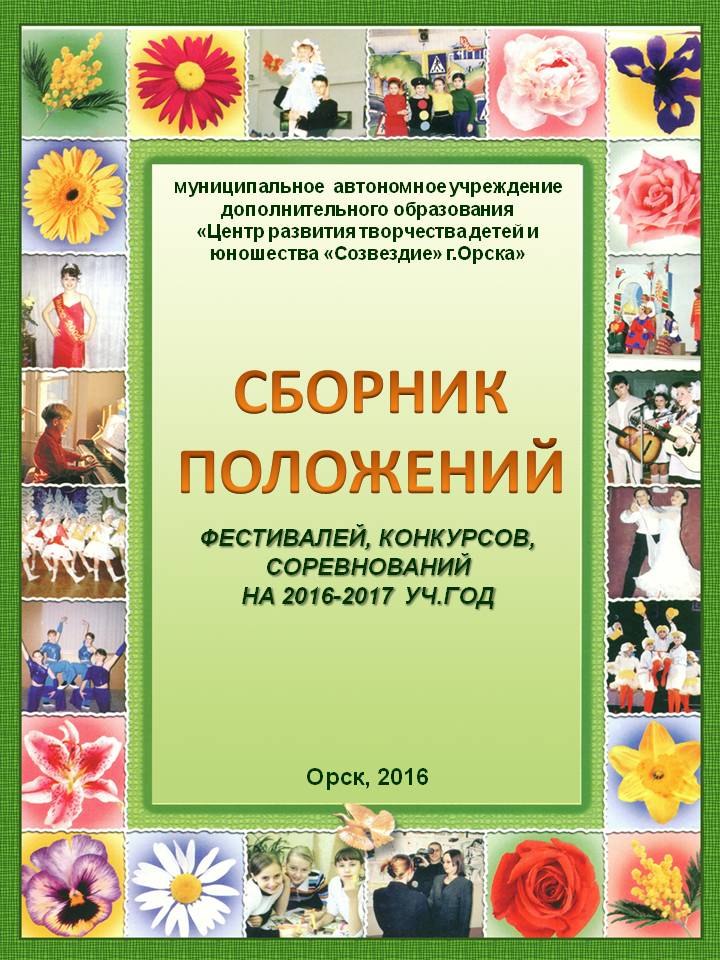 Над сборником работали:Амелина Е.В. – руководитель структурного подразделенияКузьменко Н.В. - руководитель структурного подразделенияФоменкова Н.Л. – руководитель структурного подразделенияМазур Е.В. – старший методистЧерникова Н.А.. – старший методистКомпьютерная верстка и дизайн:Черникова Н.А. – методист I кв. категории©МАУДО «Центр развития творчества детей и юношества «Созвездие» г.Орска»Почтовый адрес: 462408, Оренбургская область г. Орск, ул.Шелухина 11, АE-mail: orsk-cdt@yandex.ruСодержание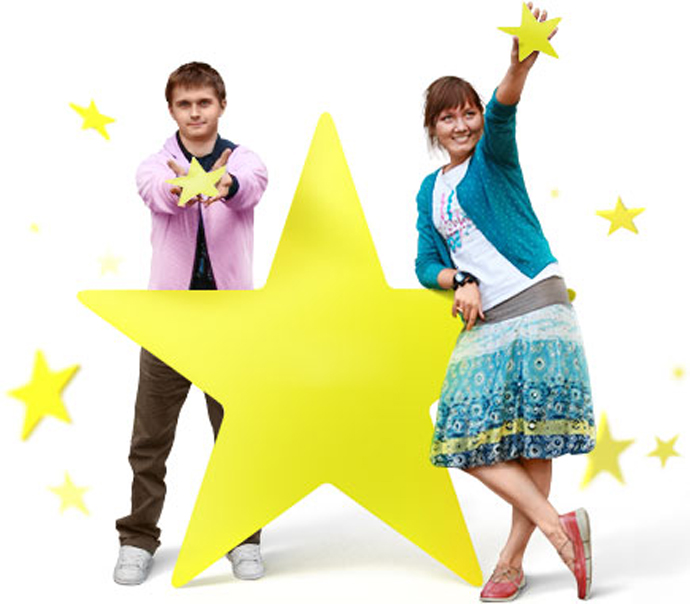 ПОЛОЖЕНИЕО ГОРОДСКОМ КОНКУРСЕ МЕТОДИЧЕСКИХ МАТЕРИАЛОВ ПЕДАГОГИЧЕСКИХ РАБОТНИКОВ ОБРАЗОВАТЕЛЬНЫХ ОРГАНИЗАЦИЙ «ТРАДИЦИИ И  ОБЫЧАИ МОЕГО НАРОДА»С целью эффективности реализации городской целевой Программы «Реализация модели национальной политики в г.Орске» проводится городской конкурс методических материалов педагогических работников образовательных организаций «Традиции и обычаи моего народа» (далее Конкурс)Конкурс призван способствовать:	повышению эффективности социально-воспитательной работы с детьми, подростками и молодежью города по сохранению этноконфессионального согласия в г.Орске;	созданию условий для  профессионального  роста педагогических работников  образовательных организаций и распространению передового педагогического опыта по воспитанию культуры межнационального общения у населения города, уважения к истории и культуре народов России;	пополнению (обновлению) городского банка методических материаловпо вопросам культуры межнационального общения в детской и подростковой среде.I.	ОРГАНИЗАТОРЫ КОНКУРСАУправление образования администрации г. Орска при поддержке Управления по информационным технологиям, общественным связям и национальной политики администрации г. Орска  и Комитета по делам молодежи г.Орска .Организационный комитет Конкурса:регистрирует материалы, представленные на конкурс в соответствии с настоящим Положением;систематизирует конкурсные материалы в соответствии с номинациями Конкурса;готовит и представляет конкурсные работы на экспертизу в Экспертный совет;информирует участников конкурса обо всем, что связано с его проведением, в части их касающейся;готовит наградные материалы (свидетельства, грамоты, дипломы).Экспертный совет Конкурса:проводит анализ конкурсных материалов, исходя из критериев Конкурса, в соответствии с настоящим Положением;отбирает лучшие методические материалы;подводит итоги Конкурса, определяет победителей.II.	УЧАСТНИКИ КОНКУРСА       В Конкурсе принимают участие педагогические работники  образовательных организаций  города без ограничения возраста, образования,   педагогического   стажа,   квалификационной   категории.   В конкурсе могут принимать участие авторские коллективы и отдельные авторы.III. ОРГАНИЗАЦИЯ И ПРОВЕДЕНИЕ КОНКУРСА     Конкурс проводится в октябре-ноябре 2016 года.Для  участия  в  Конкурсе  необходимо  не  позднее  12 октября 2016 г. представить материалы в Оргкомитет Конкурса.Адрес: г. Орск, Орское шоссе  4, МАУДО «Дворец пионеров»Информационно-методический центр (ком.118), тел. (3537)254392,Порядок регистрации и приема конкурсных работДля участия в Конкурсе необходимо представить в Оргкомитет Конкурса следующие материалы: заявку на участие в конкурсе (Приложение 1); конкурсную работу (методическую разработку).Количество конкурсных работ от одного автора – не ограничено.IV.	ТРЕБОВАНИЯ К СОДЕРЖАНИЮ И ОФОРМЛЕНИЮ МАТЕРИАЛОВКонкурс проводится по следующим видам методических материалов (продукции):«Образовательная» (учебные, учебно-методические и учебно-наглядные пособия, практикумы, рабочие тетради и т.д.);«Информационно-методическая» (методические аннотации, бюллетени и т.д.);«Организационно-методическая» (инструкции, памятки, методические рекомендации и т.д.);«Прикладная» (сценарии, плакаты, инструктивно-методические и тематические папки, буклеты и т.д.).Критериями оценивания конкурсных работ являются следующие:актуальность, значимость и возможность использования методических материалов в практической деятельности педагогов;оригинальность и креативность методической разработки;целостность, логичность, полнота изложения материала;учет гендерных, возрастных особенностей обучающихся;научный аспект содержания методической разработки;интерфейс и дизайн (эстетика общего восприятия, читаемость текста, стиль представления материалов, графическое решение).Технические требования к конкурсным работамЗаявка на участие и конкурсные материалы представляются на русском языке.Конкурсные материалы должны соответствовать целям и задачам конкурса.Конкурсные работы должны иметь:титульный лист (название учреждения, название материалов, сведения об авторе, год издания),аннотацию, содержание, пояснительную записку, текст материала, список использованных источников (литературы).Методические материалы на Конкурс представляются в печатном варианте и на электронных носителях (CDR-диски) .Если материалы ранее публиковались или участвовали в других конкурсах, необходимо указать, где и когда. Можно представить рецензии на конкурсную работу.Материалы, представленные на Конкурс, не возвращаются. Рецензии авторам не высылаются.V.	ПОДВЕДЕНИЕ ИТОГОВ КОНКУРСАИтоги конкурса подводятся по следующим номинациям:- «Лучшее учебное пособие»;- «Лучшее учебно-методическое пособие»;- «Лучший практикум»;- «Лучшая рабочая тетрадь»;- «Лучший методический бюллетень»;- «Лучшая памятка»;- «Лучшие методические рекомендации»;- «Лучший сценарий методического мероприятия»;- «Лучшая тематическая папка»;- «Лучший буклет».- «Лучшая методическая разработка»Организационный комитет и Экспертный совет Конкурса оставляют за собой право введения дополнительных номинаций в зависимости от специфики поданных конкурсных материалов.Авторы работ, получивших высшую оценку Экспертного совета в своей номинации, объявляются Победителями Конкурса и награждаются Дипломами. Остальные участники Конкурса получают Сертификаты участников.Итоги Конкурса оформляются специальным протоколом и подтверждаются подписями экспертов. Результаты Конкурса доводятся до сведения участников и размещаются на сайте Дворца пионеров.Материалы, представляющие профессиональную ценность, будут опубликованы в сборнике методических материалов по итогам Конкурса.ОРГКОМИТЕТ КОНКУРСА:Ястребова Татьяна Геннадьевна – главный  специалист  Управления образования администрации г.Орска (председатель);  ведущий специалист Управления по информационным технологиям, общественным связям и      национальной политике администрации г.Орска  (по согласованию);Юнг Ирина Евгеньевна  -  ведущий специалист Комитета по делам молодежи администрации г.Орска (по согласованию);Головач Людмила Валентиновна – зам. директора по НМР Дворца пионеров;Харитонова  Ольга Львовна – зам. директора по организационно-массовой работе ЦРТДЮ «Радость»;Черникова Наталья Александровна -  методист  ЦРТДЮ «Созвездие».Координаторы конкурса: Сиродичян Ирина Анатольевна, методист информационно-методического центраКонтактный телефон: (3537) 254392; e-mail: dvorez-infocentr@mail.ru ПРИЛОЖЕНИЕ 1ЗАЯВКАна участие в конкурсе методических материалов педагогических работников образовательных организаций «Традиции и  обычаи моего народа»ПОЛОЖЕНИЕ VII ГОРОДСКОЙ КОНФЕРЕНЦИИ ДОШКОЛЬНИКОВ «ВСЕЗНАЙКА И КО» 1.Общие положения.1.1.Конференция дошкольников «Всезнайка и Ко» является частью общеразвивающей программы, ориентированной на развитие у детей познавательных способностей, расширение умственного кругозора и воспитание любознательности к окружающему миру.1.2. Цель конференции – развитие интеллектуально-творческого потенциала личности ребенка дошкольного возраста, формирование навыков исследовательского поведения и развитие исследовательских способностей. 1.3. Задачи конференции:а) формирование у дошкольников представления об исследовательской работе, как одной из форм образовательной  деятельности; б) содействие развитию творческой исследовательской активности детей;г) стимулирование у дошкольников интереса к фундаментальным и прикладным наукам;д) выявление и поддержка талантливых детей;е) содействие распространению педагогического опыта проведения исследований с дошкольниками. 1.4. Конференция проводится:на базе МАУДО «Центр развития творчества детей и юношества «Созвездие» г. Орска» по направлениям:Живая природа Неживая природаИскусство и литератураВселенная. КосмосЗдоровье человекаДеятельность человекаТехническое творчествоИстория. Краеведение2. Учредители конференции.Управление образования администрации г.Орска, МАУДО «Центр развития творчества детей и юношества «Созвездие» г. Орска»3. Участники конференции.3.1. Участниками конференции могут стать юные исследователи Центров раннего развития учреждений дополнительного образования, детских садов, детских негосударственных учреждений в возрасте от 5 до 7 лет.3.2. К участию в конференции приглашаются как индивидуальные участники, так и творческие коллективы (до 3-х человек). 5. Порядок выдвижения детских работ на конференцию. 5.1. Один автор может представлять только одну работу в сопровождении педагога.5.2.Исследовательские работы могут быть теоретического, экспериментального или фантастического плана.  5.3. Руководители работ (воспитатели, педагоги) в срок до 23 декабря 2016 года подают в оргкомитет заявку по установленной форме (Приложение 1), исследовательскую работу участника конференции, оргвзнос в сумме 200 рублей. От родителей работы не принимаются.6. Основные требования к работе:6.1. Структура работы: Титульный лист (название своего учреждения, название этой конференции, тема работы,  фамилия и имя автора, руководителя (педагога), место его работы и должность.Содержание с указанием глав, пунктов, страниц.Введение с описанием цели и задач исследования.Основное содержание с фото, рисунками, схемами, таблицами и др.Заключение с выводами исследования.6.2. Объем работы 8-15 страниц вместе с приложениями.6.3. Возможна электронная презентация.6.4. Изготовление буклетов по желанию автора.6.5.Оформление: названия глав выделять жирным шрифтом. Шрифт 14, интервал межстрочный – 1, поля слева – 3см, остальные по 2см. Папка-скоросшиватель с файлами.6.6.Выступление дошкольника планируется в  течение  6-7 минут.7. Награждение участников конференции.7.1. Каждый участник получает специальный диплом, подтверждающий участие и поощрительный приз.7.2. Дополнительно члены жюри вправе выделить работы по номинациям: лучший эксперимент, систематические наблюдения, постановка оригинальных экспериментов, уверенная защита, активный участник научной секции и др.7.3. Критерии оценки работ: –эмоциональность выступления;–уверенное владение экспериментами;–системность изложения материала;–наличие выводов исследования.8. Оценку работ проводят эксперты в составе преподавателей ОПК, методистов учреждений дополнительного образования и дошкольных учреждений, специалистов высшей квалификационной категории. 9. Финансирование конференции.Финансовая база конференции складывается из  взносов участников-заявителей  (200 рублей) и других источников.10. Место и время проведения.Конференция проводится: 27 января 2017года в 10.00 по адресу: ул. Шелухина,11 «А», МАУДО «ЦРТДЮ «Созвездие» г. Орска» Проезд маршрутами 25, 55, 21, 23, 12А, 38  до ост. «Школа»Контактный телефон:  раб.:20-34-64.Координатор конференции: Фоменкова Наталья ЛеонидовнаПрограмма конференции1. Регистрация участников – 09.30-09.502. Открытие конференции – 10.00-10.103. Работа секций – 10.10 - 11.304. Награждение участников (в секциях).5. Круглый стол для руководителей.6. Фотосессия  участников конференции в рабочем порядке.Примечание: в программе конференции возможны изменения.Просьба к участникам иметь с собой сменную обувь.Приложение №1.Заявкана участие в VI городской конференции дошкольников  «ВСЕЗНАЙКА И КО»ПОЛОЖЕНИЕО ПРОВЕДЕНИИ ГОРОДСКОГО СПОРТИВНОГО СОРЕВНОВАНИЯ ДОШКОЛЬНИКОВ В СИСТЕМЕ ДОПОЛНИТЕЛЬНОГО ОБРАЗОВАНИЯ ДЕТЕЙ « ЗОВ ДЖУНГЛЕЙ».Цель:усиление пропаганды физической культуры и спорта, как наиболее действенного фактора по укреплению здоровья.Задачи:Содействовать укреплению здоровья детей, разностороннему и оптимальному развитию физических способностей;Развивать двигательные и волевые качества: быстроту, ловкость, выдержку и самостоятельность.Формировать  благоприятный психологический климат в детском коллективе. Воспитывать интерес к активной двигательной деятельности;Организаторы спортивного соревнования «Зов Джунглей»: МАУДО «ЦРТДЮ «Созвездие» г.Орска»;Участники спортивного соревнования «Зов Джунглей»:В спортивном конкурсе могут участвовать дети в возрасте от 6 до 7 лет, обучающиеся Центров  раннего развития УДО. Одно учреждение представляет одну команду из 6 человек  (3 мальчика и 3 девочки)Условия проведения спортивного соревнования «Зов Джунглей»Спортивное соревнование проводится 03 ноября 2016 года в 11.00 ч. на базе МАУДО  «Центр развития творчества детей и юношества «Созвездие» г. Орска» ул. Шелухина,11А.Для участия в спортивном соревновании необходимо не позднее 10 октября 2016 года подать заявку в Оргкомитет по адресу: г. Орск, ул. Шелухина,11А МАУДО «ЦРТДЮ «Созвездие» г.Орска» тел. 20-34-64 Фоменковой Н.Л.. – зав. отделом «Развитие» Порядок проведения спортивного соревнования «Зов Джунглей»Этапы проведения:I Этап – Приветствие и название команд;II этап – ЭстафетыIII этап – Подведение итогов, награждение.Заявка оформляется в виде таблицы:Критерии оценки:творчество в исполнении;правильность выполнения заданий;взаимовыручка;быстрота.Приветствие и название команд – по 4-х бальной шкале. Эстафеты – по минимальному времени.Награждение и финансирование:Команды, занявшие призовые места, награждаются грамотами Управления образования администрации г. Орска, призами.Орг. взнос за участие в спортивном соревновании 500 рублей вносится при подаче заявки и расходуется на инвентарь и призовой фонд.ПОЛОЖЕНИЕ О ПРОВЕДЕНИИ ГОРОДСКОЙ ИНТЕЛЛЕКТУАЛЬНОЙ ИГРЫ ДОШКОЛЬНИКОВ В СИСТЕМЕ ДОПОЛНИТЕЛЬНОГО ОБРАЗОВАНИЯ «КЕНГУРЕНОК».Городская интеллектуальная Игра призвана способствовать:созданию максимально благоприятных условий для интеллектуального и творческого развития детей, стимулированию их познавательной деятельности;стимулированию развития лидерских качеств личности, приобщению к ценностям научно-исследовательского труда;выявлению одаренных детей.Организаторы Игры : МАУДО «Центр развития творчества детей и юношества «Созвездие» г. Орска»Участники Игры: в игре могут участвовать дети в возрасте от 6 до 7 лет, обучающиеся Центров раннего развития учреждений дополнительного образования. Одно учреждение предоставляет не более 5-ти участников.Условия проведения Игры:Игра проводится 30 марта 2017года в 11.00 МАУДО  «Центр развития творчества детей и юношества «Созвездие» г. Орска» ул. Шелухина,11А.Игра проводится в один тур.Для участия в Игре необходимо не позднее 10 марта 2017 года предоставить заявку в Оргкомитет Игры по адресу: г. Орск, ул. Шелухина,11А  МАУДО «Центр развития творчества детей и юношества «Созвездие» г. Орска», тел: 20-34-64 Фоменковой Н.Л.. – зав. отделом «Развитие». Заявка оформляется в виде таблицы:Оценка работ будет осуществляться по следующим критериям:правильность выполнения задания;аккуратность выполнения задания.Работы оцениваются побально. За каждый правильный ответ начисляется 1 балл. Общий балл вычисляется путем суммирования полученных баллов.Подведение итогов Игры.Победителям присваиваются следующие звания: Искатель, Эрудит, Знаток, Талант, Интеллектуальный лидер.Координатор Игры: Фоменкова Наталья Леонидовна.Орг. взнос за 1 участника 150 рублей, вносится при подаче заявки и расходуется на раздаточный дидактический материал и призовой фонд.ПОЛОЖЕНИЕО ПРОВЕДЕНИИ СОРЕВНОВАНИЙ ПО ПУЛЕВОЙ СТРЕЛЬБЕНА КУБОК ПАМЯТИ МАТРОСА ИВАНА КУЗНЕЦОВА.1.Общие положения.1.1.Соревнования проводятся в память матроса Ивана Кузнецова, погибшего 13.11.09г. при исполнении воинского долга, занесённого в списки Клуба юных моряков ЦРТДЮ «Созвездие» г. Орска».1.2.Соревнования проводятся в целях популяризации стрелкового спорта, привлечения учащихся к занятиям пулевой стрельбой, выявлению сильнейших стрелков г. Орска среди кадетских классов и клубов военно-патриотической направленности, сплочению кадетских коллективов.1.3. Организаторами соревнований являются:  МОАУДОД «ЦРТДЮ «Созвездие» г. Орска», Местное отделение «ДОСААФ России» в г. Орске.Координатор: Яценко Владислав Вадимович, педагог дополнительного образования. Тел.: 9325471707; 35-63-632.Место и время проведения соревнований.2.1.Соревнования проводятся  11 ноября 2016 года в тире Местного отделения «ДОСААФ России» в г. Орске по адресу: г. Орск, пр-т ДОСААФ д. 1. (пл. Гагарина). Начало соревнований в 15.00 часов.3.Состав участников.3.1.К участию в соревнованиях допускаются кадеты  и учащиеся клубов 5-9 классов школ: 1, 4, 15, 17, 27, 43, 53, 88, «Рекорд», Клуба юных моряков им. матроса И. Кузнецова ЦРТДЮ «Созвездие» г. Орска». Соблюдение возрастного ценза обязательно. Каждое учебное заведение может выставить не более двух команд. Состав команды – 3 человека. Девушки выступают в общем  зачете.4.Порядок проведения соревнований.4.1.Соревнования проводятся в лично-командном зачёте. Заявки на участие подаются в день соревнований в судейскую коллегию.4.2.Каждая команда прибывает на соревнования со своим оружием, мишенями и пульками. Прицел винтовки – открытый. Запрещается использовать оптический калематорный и диоптрический прицелы. 4.3.Программа соревнований: -каждый участник выполняет стрелковое упражнение из пневматической винтовки из положения «сидя за столом» на дистанции 10 метров по мишени «П» (школьная) (мишень прилагается) Количество выстрелов – пять. -Перед выполнением зачётных стрельб предоставляется пристрелочное время – 2 минуты. -Количество пробных выстрелов-3. Вся команда выполняет стрельбы с одного стрелкового места. Возможно использование одной винтовки всеми участниками команды.5.Определение победителей.5.1.Победители определяются в личном и командном зачёте:-  в личном зачёте – по наибольшему количеству выбитых очков;- в командном зачёте – по наибольшей сумме выбитых очков выбитой всеми участниками команды.6.Награждение победителей.6.1.Команда, занявшая первое место, награждается переходящим Кубком памяти матроса Ивана Кузнецова, дипломом и ценным подарком.6.2.Команды, занявшие второе и третье места, награждаются дипломами и ценными подарками.6.3.Участники, занявшие первое, второе и третье места в личном зачёте награждаются дипломами и ценными подарками. ПОЛОЖЕНИЕО ГОРОДСКИХ СОРЕВНОВАНИЯХ ПО МОРСКОМУ МНОГОБОРЬЮСРЕДИ ШКОЛЬНИКОВ ГОРОДА ОРСКА, ПОСВЯЩЁННЫХ320-Й ГОДОВЩИНЕ СОЗДАНИЯ РОССИЙСКОГО ФЛОТА.«…МОРСКИМ СУДАМ БЫТЬ!»1. Общие положения.1.1. Соревнования по морскому многоборью среди школьников г.Орска (далее – соревнования) проводятся в целях привлечения школьников к занятиям водными видами спорта, развития силы и выносливости,  ведения здорового образа жизни, обучения правилам пользования средствами спасания на воде. Задачей соревнований является подготовка школьников к сдаче Всероссийского комплекса ГТО, сплочение школьных  коллективов, выявление сильнейших школьных команд города Орска.1.2. Соревнования проводятся в следующих дисциплинах:-плавание 50 метров вольным стилем;-ныряние в длину;-эстафета 5 Х 25 метров на надувных матрацах;-перетягивание  каната.1.3. Учредителями соревнований являются Управление образования, МАУДО «ЦРТДЮ «Созвездие» г. Орска», ОГОО «Кают-компания «Морское кумпанство».1.4. Организаторами соревнований являются Горспорттуркомитет Администрации г.Орска,  МАУДО «ЦРТДЮ «Созвездие» г.Орска»1.5. Социальным партнером соревнований является мясокомбинат «ЖеЛен».2. Время и место проведения соревнований.2.1. Соревнования проводятся на базе Спорткомплекса «Авангард» и плавательного бассейна «Дельфин» «21» октября 2016 года.2.2. Начало соревнований в «11.00» часов. Регистрация участников соревнований с «10.30» часов.2.3. Заявка на участие в соревнованиях и оргвзнос в сумме 350 рублей (100 рублей – канцтовары, грамоты;.250 рублей – оплата бассейна (1 ребенок – 50 рублей)) подаётся в оргкомитет в электронном и печатном виде (МАУДО ЦРТДЮ «Созвездие» г. Орска») не позднее 03 октября 2016 года (обязательно с визой врача о допуске к занятиям в бассейне, возможно отсканированную копию  отправить по e-mail: cdt-orsk@yandex.ru с пометкой для Яценко В.В.)  Форма заявки –приложение № 1. 3. Состав и участники соревнований.3.1. К участию в соревнованиях допускаются юноши двух возрастных групп: младшая: 2005-2006 года рождения; старшая: 2001-2002 года рождения, умеющие плавать, прошедшие медицинский осмотр и допущенные к занятиям в бассейне.3.2. Состав команды – 5 (пять) человек. Замена члена команды запасным участником не допускается. 3.3. В случае обнаружения подмены в составе команды, данная команда дисквалифицируется.3.4. Для участия в соревнованиях у каждого участника с собой должны быть: плавки, мыло, мочалка, полотенце, сменная обувь для бассейна (сланцы). Для участия в состязаниях в спортивном зале: спортивная обувь и форма.3.5. Для представителей команд и болельщиков сменная обувь (или бахилы) обязательна!4.Программа соревнований.4.1. Соревнования проводятся в командном зачёте. По усмотрению организаторов соревнований могут быть определены победители в личном зачёте в отдельных видах программы.4.2. Плавание 50 метров вольным стилем:4.2.1. Все участники соревнований, распределяются на заплывы. Время, показанное участником в заплыве, идёт в общий зачёт команды, а так же в неофициальный личный зачёт. Состязание проводится согласно Правилам соревнований по плаванию.4.2.2. После выступления всех участников состязания время команды суммируется, и места за участие в данной дисциплине определяются по наименьшей сумме времени. Личный результат каждого участника идёт в неофициальный личный зачёт.  4.3. Ныряние в длину:4.3.1. Упражнение выполняется участником из положения «из воды». По команде судьи участник полностью должен погрузиться в воду (затаив дыхание) и оттолкнувшись от бортика бассейна ногами должен проплыть под водой максимальное расстояние любым удобным для него способом. Упражнение считается выполненным, если у участника над поверхностью показалась голова или (и) спина, либо он самостоятельно закончил упражнение. Допускается частичное всплытие рук и ног над поверхностью воды.4.3.2. После выступления всех участников состязания результаты всех участников команды суммируются, и места за участие в данной дисциплине определяются по наибольшему результату. Личный результат каждого участника идёт в неофициальный личный зачёт. 4.4. Эстафета 5Х25 метров на надувных матрацах:4.4.1. Все команды распределяются на заплывы. По команде судьи на старте, первый участник любым способом погружается в воду с матрацем и плывёт удобным для него способом 25 метров. При этом туловище и ноги до колена должны находиться на матраце. Дистанция считается законченной, после касания участником  бортика бассейна рукой. Следующий участник опускается в воду по команде судьи. Эстафета производится на встречных направлениях.4.4.2. После выступления всех команд занятые места в данной дисциплине определяются по сумме меньшего времени.4.5. Перетягивание каната:4.5.1. Состязания проводятся по круговой системе среди команд, занявших 1-4 место. Участникам запрещается обматывать канат вокруг туловища. Поединок считается выигранным, когда крайний участник заступит хотя бы одной ногой за линию коридора.4.6. Тренировки команд осуществляются в бассейне «Дельфин» по согласованию с администрацией бассейна на общих для посетителей основаниях, а так же в бассейнах по месту жительства.5. Подведение итогов соревнований и определение победителей.5.1. Занятые места в соревнованиях определяются по наименьшей сумме занятых мест в дисциплинах: плавание, ныряние в длину и эстафета.5.2. В случае равной суммы занятых мест, преимущество определяется по месту, занятому в нырянии в длину.5.3. Четырём командам – финалистам добавляется результат в перетягивании каната и при равенстве суммы занятых мест преимущество имеет победитель в личной схватке.6. Награждение победителей.6.1. Команда, занявшая первое место в соревнованиях награждается Кубком,  грамотой Управления образования администрации г. Орска и ценными призами. 6.2. Команды, занявшие второе и третье места,  участники, занявшие призовые места в отдельных дисциплинах, награждаются грамотами Управления образования администрации г.Орска и ценными призами.6.3 Все команды-участницы награждаются Дипломами Управления образования.Координаторы: Яценко Владислав Вадимович, педагог дополнительного образования. Тел.: 9325471707; Фоменкова Наталья Леонидовна. Тел.: 20-34-64; 89878405322Приложение №1Заявка на участие в городских соревнованиях по морскому многоборью среди школьников г. Орска, посвященных 320-й годовщине создания Российского флота. «Морским судам быть!»Образовательное учреждение: _________________________________________МП                                                                                                                                         ФИО директора «Утверждаю»Директор МАУДО«ЦРТДЮ «Созвездие» г.Орска»_______________ С.Ю. НаследоваПОЛОЖЕНИЕ О ПРОВЕДЕНИИ РАЙОННОЙ ИНТЕЛЛЕКТУАЛЬНОЙ ИГРЫ ДОШКОЛЬНИКОВ «КЕНГУРЕНОК».Интеллектуальная Игра призвана способствовать:созданию максимально благоприятных условий для интеллектуального и творческого развития детей, стимулированию их познавательной деятельности;стимулированию развития лидерских качеств личности, приобщению к ценностям научно-исследовательского труда;выявлению одаренных детей.Организаторы Игры – МАУДО «Центр развития творчества детей и юношества «Созвездие» г. Орска»Участники Игры: в игре могут участвовать дети в возрасте от 6 до 7 лет, учащиеся Центра раннего развития «Семицветик» ЦРТДЮ «Созвездие». Каждый педагог предоставляет не более двух участников.Условия проведения Игры:Игра проводится 15 марта  2017 года в 11.00 МАУДО  «Центр развития творчества детей и юношества «Созвездие»  г. Орска» ул. Шелухина,11А.Игра проводится в один тур.Для участия в Игре необходимо не позднее 01 марта 2017 года предоставить заявку в Оргкомитет Игры по адресу: г. Орск, ул. Шелухина,11А МАУДО «Центр развития творчества детей и юношества «Созвездие» г. Орска», тел: 20-34-64 Фоменковой Н.Л.. – зав. отделом «Развитие». Заявка оформляется в виде таблицы:Оценка работ будет осуществляться по следующим критериям:Правильность выполнения задания;Аккуратность выполнения задания;Работы оцениваются побально. За каждое правильно выполненное задание – 1 балл. Общий балл вычисляется путем суммирования полученных баллов.Подведение итогов Игры.Победителям присваиваются следующие звания: Искатель, Эрудит, Знаток, Талант, Интеллектуальный лидер.Координатор: Фоменкова Наталья Леонидовна.Орг взнос за 1 участника 100 рублей, вносится при подаче заявления и расходуется на раздаточный дидактический материал и призовой фонд.ПОЛОЖЕНИЕО ПРОВЕДЕНИИ РАЙОННОГО СПОРТИВНОГО СОРЕВНОВАНИЯ ДОШКОЛЬНИКОВ В СИСТЕМЕ ДОПОЛНИТЕЛЬНОГО ОБРАЗОВАНИЯ « ЗОВ ДЖУНГЛЕЙ»Цель: приобщение детей дошкольного возраста к здоровому образу жизни.Задачи:- содействовать укреплению здоровья детей, разностороннему и оптимальному развитию физических способностей;- развивать двигательные и волевые качества: быстроту, ловкость, выдержку и самостоятельность;- пробуждать в детях дух соревнования;- формировать  благоприятный психологический климат в детском коллективе.Организаторы спортивного соревнования «Зов Джунглей»МАУДО «ЦРТДЮ «Созвездие» г.Орска»;Участники спортивного соревнования «Зов Джунглей»В спортивном конкурсе могут участвовать дети в возрасте от 6 до 7 лет, воспитанники ЦРР «Семицветик» ЦРТДЮ «Созвездие». Один детский клуб по месту жительства представляет одну команду из 6 человек  (3 мальчика и 3 девочки)Условия проведения спортивного соревнования «Зов Джунглей»Спортивное соревнование проводится 28 октября  2016 года в 11.00 ч. по адресу: г. Орск. Ул. Шелухина,11А .Для участия в спортивном соревновании необходимо не позднее 01 октября 2016 года представить заявку в Оргкомитет по адресу: г. Орск, ул. Шелухина,11А МАУДО «ЦРТДЮ «Созвездие» г.Орска» тел. 20-34-64 Фоменковой Н.Л.. – зав. отделом «Развитие» Порядок проведения спортивного соревнования «Зов Джунглей»Этапы проведения:I Этап – Приветствие и название команд;II этап – ЭстафетыIII этап – Подведение итогов, награждение.Заявка оформляется в виде таблицы:Критерии оценки:Творчество в исполнении;Правильность выполнения заданий;Взаимовыручка;Быстрота.Приветствие и название команд – по 4-х бальной шкале. Эстафеты – по минимальному времени.Награждение и финансирование:Команды, занявшие призовые места, награждаются грамотами ЦРТДЮ «Созвездие» г.Орска, призами.Орг.взнос за участие в спортивном соревновании 400 рублей, вносится при подаче заявки и расходуется на инвентарь и призовой фонд.	ПОЛОЖЕНИЕО ПРОВЕДЕНИИ РАЙОННОГО КОНКУРСА ДЕТСКОГО ТВОРЧЕСТВА «СОЛНЕЧНЫЙ ЛУЧИК ДЕТСТВА».Тема конкурса: «Мир глазами детей».Цель и задачи конкурса:стимулирование развития у детей фантазии, воображения и художественного творчества;выявление творчески одаренных детей;развитие чувства патриотизма, любви к Родине;повышение творческой активности педагогов дополнительного образования.Участники:В конкурсе принимают участие обучающиеся ЦРР «Семицветик» МАУДО «ЦРТДЮ «Созвездие» г. Орска» в возрасте 5-7 лет.Организаторы конкурса:МАУДО «Центр развития творчества детей и юношества «Созвездие» г. Орска»Порядок проведения конкурса:Творческие работы принимаются до 01 ноября 2016 года в ЦРТДЮ «Созвездие», ул. Шелухина,11А.Итоги конкурса подводятся 21 ноября 2016 г.Критерии оценок работ.При оценке творческих работ учитывается:качество изготовления;оригинальность воплощения замысла;соответствие работ теме конкурса;эстетическое оформление работ.Направления (жанры):Изодеятельность (допустимый формат работ А 4): натюрморт, пейзаж, сказка, анималистический жанр, портрет, народные промыслы.Декоративно-прикладное творчество (допустимый формат работ А3, А4): оригами, аппликация, работа с природным материалом, коллаж, работа с нетрадиционным материалом, народные промыслы.Количество работ неограниченно.Оформление реестра:Подведение итогов конкурса.Итоги конкурса подводят жюри из членов оргкомитета. Победители награждаются Дипломами 1, 2, 3 степени.Координатор: Фоменкова Наталья Леонидовна.Орг взнос за 1 участника 20 рублей, вносится при подаче заявки.«Утверждаю»Директор МАУДО«ЦРТДЮ «Созвездие» г.Орска»_______________ С.Ю. НаследоваПОЛОЖЕНИЕ О ПРОВЕДЕНИИ ФЕСТИВАЛЯ-КОНКУРСА «ВЕСЕННЯЯ КАПЕЛЬ»Цели и задачи:Привлечение детей дошкольного возраста к самодеятельному творчеству.Формирование интереса к народному творчеству и Российской национальной культуре у детей дошкольного возраста.Воспитание восприятия и любви к музыке и танцу.Совершенствование исполнительского мастерства.Выявление талантливых детей и педагогов.Отбор лучших номеров и исполнителей для участия в городском фестивале «Хрустальная капелька».Участники конкурса.В конкурсе принимают участие коллективы и отдельные исполнители ЦРР «Семицветик» ЦРТДЮ «Созвездие» г. Орска» в возрасте от 5 до 7 лет.Порядок и сроки проведения конкурса.Конкурс проводится 17 марта 2017 года. в 10.00. В конкурсе принимают участие коллективы и отдельные исполнители различных жанров:ХореографияФольклорные ансамблиОркестры народных и шумовых инструментовХоровые коллективыВокалСолисты-исполнители на музыкальных инструментахЗаявки на участие в фестивале-конкурсе принимаются заведующим отделом в письменном виде до 20 февраля 2017г. Приложение№1. Количество номеров неограниченно .Критерии оценки конкурса.Уровень исполнительского мастерстваСценическая культураОрганизованностьВнешний видАртистичностьОригинальность номераСоответствие репертуара возрасту исполнителяНаграждение и финансирование.Участники фестиваля-конкурса «Весенняя капель» награждаются дипломами I II III степени и дипломами участников. Лучшие коллективы и исполнители направляются для участия в городском фестивале «Хрустальная капелька». Количество лучших номеров определяется Положением о проведении городского фестиваля.Оргвзнос за 1 номер составляет 20 рублей и вносится при подаче заявки.Приложение№1Заявкана участие в фестивале-конкурсе «Весенняя капель»Детский клуб: ___________________________________«Утверждаю»Директор МАУДО«ЦРТДЮ «Созвездие» г.Орска»_______________ С.Ю. НаследоваПОЛОЖЕНИЕО ПРОВЕДЕНИИ КОНКУРСА ДОШКОЛЬНИКОВ «ХУДОЖЕСТВЕННОЕ СЛОВО»Цели и задачи:- речевое развитие дошкольников, формирование интереса к художественному слову, с целью развития умения чувствовать красоту и выразительность поэтичного слова.- воспитание положительного эмоционального отношения к литературным поэтическим произведениям; - развитие у дошкольников художественно-речевых исполнительских навыков при чтении стихотворений;- выявление лучших чтецов среди детей, предоставление им возможности для самовыражения.- отбор лучших номеров и исполнителей для участия в городском конкурсе «Художественное слово».Участники конкурса.В конкурсе принимают участие обучающиеся ЦРР «Семицветик» МАУДО ЦРТДЮ «Созвездие» г. Орска» в возрасте от 5 до 7 летСодержание конкурса:Художественное чтение стихотворных произведений (до 3 мин)Художественное чтение басен (до 3 мин)Сценки (5-7 мин)Сказки (до 20 мин)При отборе исполняемых произведений педагоги должны ориентироваться на программные задачи для каждого возраста.Порядок и сроки проведения конкурса.Конкурс проводится 10 февраля 2017 года. в 10.00. Заявки на участие в конкурсе принимаются заведующим отделом в письменном виде до 25 января 2017г. Приложение№1. Количество номеров неограниченно.Критерии оценки конкурса.Уровень исполнения поэтического произведения оценивается по 5-ти бальной шкале по следующим критериям:- соответствие выбранных произведений возрасту;- знание текста произведения.- интонационная выразительность речи (динамика, выражаемая в ударениях; мелодика, выражаемая в движении голоса по звукам разной высоты; темп и ритм, выражаемые в длительности звучания и остановках, паузах; эмоциональная окраска речи, определяющая характер);- правильное литературное произношение;- использование выразительных средств театра (мимики, жестов, поз, движений);- подбор костюма, атрибутов, соответствующих содержанию исполняемого произведения.Победитель каждой номинации определяется по набранной сумме баллов участника.Награждение и финансирование.Участники конкурса «Художественное слово» награждаются дипломами I II III степени и дипломами участников. Возможны номинации: «Лучший исполнитель стихотворений», «За искренность исполнения», «За самое лирическое исполнение», «Самый юный исполнитель», «Самый эмоциональный исполнитель». Лучшие исполнители направляются для участия в городском конкурсе «Художественное слово». Количество лучших номеров определяется Положением о проведении городского конкурса.Оргвзнос за 1 номер составляет 20 рублей и вносится при подаче заявки.Приложение №1ЗАЯВКАна участие в конкурсе дошкольников «Художественное слово»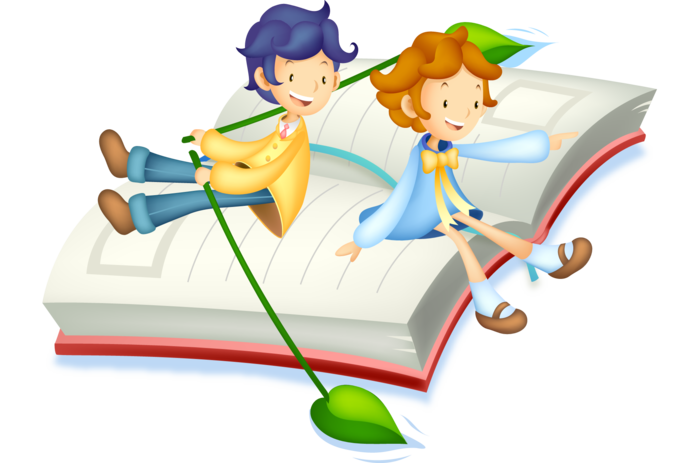 ПОЛОЖЕНИЕО ПРОВЕДЕНИИ XXV ОБЛАСТНОГО КОНКУРСА ДЕТСКОГО РИСУНКА «МАСТЕРА ВОЛШЕБНОЙ КИСТИ»Общие положенияОренбургский областной Дворец творчества детей и молодёжи им. В.П. Поляничко с 1992 года ежегодно проводит конкурс детского рисунка «Мастера волшебной кисти» (далее Конкурс).В 2017 году областной Конкурс приурочен к объявленному в Российской Федерации Году экологии и проводится по теме «Живая Земля». Задачи КонкурсаВыявление и поддержка детей и подростков, одаренных в области изобразительного искусства. Воспитание у подрастающего поколения активной гражданской позиции.Привлечение внимания к вопросам экологического воспитания подрастающего поколения Оренбургского края.Организаторы и координаторы – отдел «Истоки» Оренбургского областного Дворца творчества детей и молодежи им. В.П. Поляничко при поддержке министерства образования Оренбургской области.Участники КонкурсаВ Конкурсе принимают участие учащиеся художественных школ, студий, кружков, творческих объединений организаций дополнительного образования области в возрасте от 7 до 17 лет.Порядок и сроки проведения Конкурса 	Конкурс проводится в 3 тура:I тур (октябрь - декабрь 2016 года) – проводится на уровне организации (художественная школа, студия или творческое объединение).II тур (январь – февраль 2017 года) – районный, городской. III тур (март 2017 года) – областной. На III тур присылаются творческие работы - победители II тура. На все представленные работы организацией дополнительного образования составляется общий реестр: Название организации дополнительного образования___________________Город, район _____________________________________________________Материалы принимаются до 1 марта 2017 года. В Центр работы принимаются 13-15 февраля 2017г.Условия КонкурсаКаждый участник Конкурса имеет право предоставить не более двух работ.Творческие работы могут быть выполнены в любой технике. Конкурсные работы должны быть выполнены самостоятельно. Копии иллюстраций и репродукций произведений известных художников членами жюри не рассматриваются. Формат работ не более 50х70 см (вместе с паспарту или без него). Работы форматом А4 (альбомный лист) не принимаются. При пересылке работ не допускается свертывание и сгибание.Работы не возвращаются и не рецензируются.Участники вносят в организационно-призовой фонд Конкурса взнос в размере 100 рублей за каждую творческую работу. Оргвзнос будет использован для изготовления электронных каталогов, а также на почтовые расходы при рассылке творческих работ победителей Конкурса на межрегиональные, Всероссийские творческие конкурсы и во Всероссийские средства массовой информации.Критерии оценокПри оценке творческих работ учитывается:- качество исполнения;- уровень самостоятельности мышления автора при создании произведения;- оригинальность воплощения замысла;- использование выразительных средств при передаче настроения произведения;- правильность оформления работ.Порядок оформления работНа обратной стороне каждой работы следует указать:- название работы;- технику исполнения;- имя и фамилию автора (полностью);- возраст (количество лет);- фамилию, имя, отчество (полностью) педагога;- наименование образовательной организации;- город, район.Подведение итогов КонкурсаТворческие работы конкурсантов оцениваются по следующим возрастным категориям:            - от 7 до 9 лет;            - от 10 до 13 лет;            - от 14 до 17 лет.Итоги Конкурса в индивидуальном зачете подводятся жюри из членов оргкомитета, профессиональных художников.Победители награждаются дипломами I, II, III степени. По итогам Конкурса организуется выставка работ победителей в выставочных залах Оренбурга в дни школьных весенних каникул.            Фотографии лучших работ войдут в каталог виртуальной выставки на портале Оренбургского областного Дворца творчества детей и молодёжи им. В.П. Поляничко http://odtdm.ru/, на региональном портале «Внешкольник.ru» http://vneshkolnik.ru/. Оргкомитет Конкурса оставляет за собой право использования рисунков в различных экспозициях детского творчества. Адрес оргкомитета конкурса:460000, г. Оренбург, ул. Советская, 41ООДТДМ им. В. П. Поляничко, отдел «Истоки», кабинет № 102.Справки по телефону: (3532) 77-03-24, (3532) 43-50-11.e-mail: istoki.oren@mail.ru Координаторы: Сорокина Марина Михайловна, Филиппова Евгения Вячеславовна, педагоги дополнительного образования отдела «Истоки» ООДТДМ им. В.П. Поляничко.ПОЛОЖЕНИЕО ПРОВЕДЕНИИ XVII ОБЛАСТНОГО КОНКУРСА ДЕКОРАТИВНО-ПРИКЛАДНОГО ТВОРЧЕСТВА «МАСТЕРА И ПОДМАСТЕРЬЯ»Задачи конкурса:–выявление и поддержка талантливых детей и творчески работающих педагогов;– распространение педагогического опыта в области декоративно-прикладного творчества.Организаторы и координаторы – отдел «Истоки» Оренбургского областного Дворца творчества детей и молодежи им. В.П. Поляничко при поддержке министерства образования Оренбургской области.Участники конкурсаВ конкурсе принимают участие педагоги дополнительного образования и учащиеся студий, кружков, творческих объединений декоративно-прикладного творчества организаций дополнительного образования Оренбургской области в возрасте от 7 до 17 лет. Порядок и сроки проведения конкурсаПрием работ проводится областным оргкомитетом с 1 февраля до 10 марта 2017 года. В Центр работы принимаются 27-28 февраля 2017г.На конкурс могут быть представлены декоративно-прикладные изделия, выполненные в следующих техниках:– керамика (глина, тестопластика, пластилин);  – мягкая игрушка (тряпичные куклы, игрушки из меха, войлока. вязаные игрушки); – макраме;– роспись и художественная обработка дерева;– изделия из войлока;  – бумажная пластика (скрапбукинг, квиллинг).На конкурс допускаются не более одной работы педагога и двух работ его учащегося. Коллективные работы не принимаются. Каждая конкурсная работа сопровождается этикеткой размером 7,5 х 4 см с печатным текстом со следующими сведениями:– название работы;– техника исполнения;– фамилия, имя автора (полностью), дата рождения;– фамилия, имя, отчество руководителя (полностью);– название учреждения дополнительного образования, город, район.На все представленные работы организацией дополнительного образования составляется общий реестр: Название организации дополнительного образования___________________Город, район _____________________________________________________Участники вносят в организационно-призовой фонд областного конкурса взнос в размере 100 рублей за каждую работу. Оргвзнос будет использован для изготовления электронных каталогов, на почтовые расходы при рассылке творческих работ на конкурсы разного уровня. Организаторы конкурса оставляют за собой право не оценивать работы без оргвзноса.Конкурсные работы авторы забирают самостоятельно до 1 июня 2017 года.Критерии оценок декоративно-прикладных изделий– грамотное композиционное решение; – уровень самостоятельности мышления автора при создании произведения;– оригинальность образного решения, новизна и творческий подход;    – высокое качество исполнения и оформления работ.Подведение итогов конкурсаПобедители конкурса награждаются дипломами 1, 2, 3 степени.По итогам конкурса организуется выставка работ победителей в выставочных залах Оренбурга в дни школьных весенних каникул.           Итоги конкурса и фотографии лучших работ войдут в каталог виртуальной выставки на портале ООДТДМ им. В.П. Поляничко http://odtdm.ru/, на портале «Внешкольник.ru» http://vneshkolnik.ru/. Адрес оргкомитета конкурса. Оренбург, ул. Советская, 41 ООДТДМ им. В.П. Поляничко, отдел «Истоки», кабинет №102.Справки по телефону: (3532) 43-50-11, (3532) 77-03-24 e-mail: istoki.oren@mail.ru Координаторы: Сорокина Марина Михайловна, Филиппова Евгения Вячеславовна, педагоги дополнительного образования отдела «Истоки» ООДТДМ им. В.П. Поляничко.Утверждаю                   Дректор ГБУДО ОДТДМ им. В.П. Поляничко_________ Е.В. Лучко«___» ___________2017 годПОЛОЖЕНИЕО ПРОВЕДЕНИИ II ОБЛАСТНОГО КОНКУРСА ИЗОБРАЗИТЕЛЬНОГО ТВОРЧЕСТВА ПЕДАГОГОВ ДОПОЛНИТЕЛЬНОГО ОБРАЗОВАНИЯ «ОСЕННИЙ ВЕРНИСАЖ»Цели и задачи конкурсаВыявление талантливых, творчески работающих педагогов, их поддержка и поощрение, распространение педагогического опыта.Повышение профессионального мастерства педагогических работников.Создание банка данных педагогов организаций дополнительного образования области, работающих в направлении «Изобразительное творчество».Организаторы и координаторы – отдел «Истоки» Оренбургского областного Дворца творчества детей и молодежи им. В.П. Поляничко при поддержке министерства образования Оренбургской области.Участники конкурса В конкурсе принимают участие педагоги организаций дополнительного образования Оренбургской области.Порядок и сроки проведения конкурсаНа конкурс принимаются работы в двух видах изобразительного творчества – живопись и графика, выполненные в технике акварель, масло, пастель, гуашь, тушь, карандаш и т.д. Копии работ известных художников до участия в конкурсе не допускаются. Все конкурсные работы должны быть оформлены в рамки. Размер готовой работы не меньше формата А3.Прием работ проводится оргкомитетом конкурса с 1 октября по 1 ноября 2017 года. Порядок оформления работНа обратной стороне каждой работы следует указать:- название работы;- технику исполнения;- имя и фамилию автора (полностью);- возраст (количество лет);- фамилию, имя, отчество (полностью) педагога;- наименование образовательной организации;- город, район.На все представленные работы организацией дополнительного образования составляется общий реестр: Название организации дополнительного образования___________________Город, район _______________________________________________Конкурсные работы авторы забирают самостоятельно до 20 декабря 2017 года.Участники вносят в организационно-призовой фонд конкурса взнос в размере 100 рублей за каждую творческую работу. Оргвзнос используется для изготовления электронных каталогов творческих работ и изготовление дипломов.Критерии оценокПри оценке творческих работ учитывается:- качество исполнения;- уровень самостоятельности мышления автора при создании произведения;- оригинальность воплощения замысла;- использование выразительных средств при передаче настроения произведения;- правильность оформления работ.Подведение итогов конкурсаИтоги конкурса подводятся жюри из членов оргкомитета, профессиональных художников.Победители награждаются дипломами I, II, III степени. Фотографии лучших работ войдут в каталог виртуальной выставки на портале ООДТДМ им. В.П. Поляничко http://odtdm.ru/, на портале «Внешкольник.ru» http://vneshkolnik.ru/. Адрес оргкомитета конкурса. Оренбург, ул. Советская, 41 ООДТДМ им. В.П. Поляничко, отдел «Истоки», кабинет №102.Справки по телефону: (3532) 43-50-11, (3532) 77-03-24 e-mail: istoki.oren@mail.ru Координаторы: Сорокина Марина Михайловна, Филиппова Евгения Вячеславовна, педагоги дополнительного образования отдела «Истоки» ООДТДМ им. В.П. Поляничко.ПОЛОЖЕНИЕ  О ПРОВЕДЕНИИ XIV ОБЛАСТНОГО КОНКУРСА ДЕТСКОГО РИСУНКА ДЛЯ ДЕТЕЙ ДОШКОЛЬНОГО ВОЗРАСТА «ПУСТЬ ВСЕГДА БУДЕТ СОЛНЦЕ»Областной конкурс детского рисунка для детей дошкольного возраста «Пусть всегда будет солнце» (далее – Конкурс) способствует развитию творческих способностей дошкольников средствами изобразительного искусства. Задачи Конкурса:– приобщение детей к художественной деятельности;– выявление творчески одаренных детей Оренбургской области;– привлечение внимания общественности к детскому художественному творчеству.Организаторы и координаторы – отдел «Истоки» Оренбургского областного Дворца творчества детей и молодежи им. В.П. Поляничко при поддержке министерства образования Оренбургской области.Участники КонкурсаВ Конкурсе принимают участие дети дошкольного возраста в возрасте от 5 до 7 лет, воспитанники дошкольных образовательных учреждений и учащиеся образовательных организаций Оренбургской области. Порядок и сроки проведения КонкурсаКонкурс проводится в два этапа:1 этап – (февраль – март 2017 года) – районный, городской.Проводится на уровне организации. 2 этап – (апрель – май 2017 года) – областной.Проводится оргкомитетом областного Конкурса. На II этап присылаются творческие работы - победители I этапа. На все представленные работы организацией составляется общий реестр: Название организации ___________________Город, район ___________________________Материалы принимаются до 1 апреля 2017 года.Порядок оформления работНа Конкурс принимаются индивидуальные и коллективные рисунки в номинациях: «педагог - дети», «родитель - дети». От территории принимаются не более трех работ. Формат работ - 40 х 60 см (вместе с паспарту или без него). При пересылке работ не допускается свертывание и сгибание.Конкурсные работы должны быть выполнены детьми самостоятельно. Рисунки должны отражать представления детей о человеке, обществе, природе. Приветствуется оригинальное, образное содержание рисунков.На обратной стороне каждой работы следует указать: – название;– технику исполнения;– фамилию, имя автора (полностью);– возраст (количество лет);– фамилию, имя, отчество (полностью) педагога, занимаемую должность (воспитатель, руководитель изостудии, педагог дополнительного образования);– наименование образовательной организации;– город, район.Критерии оценки КонкурсаПри оценке творческих работ учитывается:– соответствие рисунка теме конкурса;– качество исполнения;– оригинальность исполнения (использование нетрадиционных материалов и техники);– выразительное цветовое и тональное решение;– аккуратность выполнения. Подведение итогов КонкурсаПобедители конкурса награждаются дипломами I, II, III, степени.Итоги Конкурса и фотографии лучших работ войдут в каталог виртуальной выставки на портале Оренбургского областного Дворца творчества детей и молодёжиим. В.П. Поляничко http://odtdm.ru/, на портале «Внешкольник.ru» http://vneshkolnik.ru/. Оргкомитет Конкурса оставляет за собой право использования рисунков в различных экспозициях детского творчества.Адрес оргкомитета Конкурса: . Оренбург, ул. Советская, 41, ООДТДМ им. В.П. Поляничко, отдел «Истоки», кабинет 311.Справки по телефону: (3532) 43-51-33 e-mail: istoki.oren@mail.ru Утверждаю                                                                                                          Директор ГБУДО ООДТДМ                                                                                                                                                  им. В.П. Поляничко                                                                                                      _________Е. В. Лучко                                                                                              «___» ___________2016 годПОЛОЖЕНИЕ  О ПРОВЕДЕНИИ VIII ОБЛАСТНОГО КОНКУРСА ТВОРЧЕСКИХ РАБОТ «МОЁ ОРЕНБУРЖЬЕ» Задачи конкурса– знакомство с историей, культурой и национальными особенностями народов Оренбуржья;  – возрождение народных промыслов;  – выявление талантливых, творчески работающих педагогов, их поддержка и поощрение, распространение педагогического опыта.Организаторы и координаторы – отдел «Истоки» Оренбургского областного Дворца творчества детей и молодежи им. В.П. Поляничко при поддержке министерства образования Оренбургской области.УчастникиВ конкурсе принимают участие педагоги организаций дополнительного образования Оренбургской области.Порядок и сроки проведения конкурсаПриём конкурсных работ от педагогов осуществляется с 15 октября по 1 ноября 2016 года.Подведение итогов, изготовление каталогов творческих работ -  с 1 ноября по 30 ноября 2016 года, возвращение творческих работ авторам до 20 декабря 2016 года. Участники вносят в организационно-призовой фонд областного конкурса взнос в размере 100 рублей за каждую работу. Оргвзнос будет использован для изготовления электронных каталогов, а также на почтовые расходы при рассылке творческих работ победителей конкурса на межрегиональные, Всероссийские конкурсы и Всероссийские средства массовой информации.Требования к работам, представленным на конкурсНа конкурс могут быть представлены работы декоративно-прикладного направления, в любой технике, размером не более 50х50 см.Каждый педагог имеет право представить на конкурс не более двух работ. Коллективные работы не принимаются. Каждая конкурсная работа сопровождается этикеткой 7,5 х 4 см с печатным текстом со следующими сведениями:– название работы;– техника исполнения;– Ф.И. О. автора (полностью), дата рождения;– название организации дополнительного образования.Конкурсные работы с этикетками, заполненными от руки или не в соответствии со структурой, не принимаются.На все представленные работы организацией дополнительного образования составляется общий реестр: Название организации дополнительного образования___________________Город, район _____________________________________________________Критерии оценок декоративно-прикладных изделий  – грамотное композиционное решение;   – уровень самостоятельности мышления автора при создании произведения;  – оригинальность образного решения, новизна, творческий подход;      – качество исполнения и оформления работ.Подведение итогов конкурсаПобедители конкурса награждаются дипломами 1, 2 и 3 степени. Итоги конкурса будут размещены на портале Оренбургского областного Дворца творчества детей и молодёжи им. В.П. Поляничко http://odtdm.ru/.Фотографии лучших работ войдут в каталог виртуальной выставки на образовательном портале Внешкольник.ru http://vneshkolnik.ru/.Адрес оргкомитета конкурса:460000 г. Оренбург, ул. Советская, 41ООДТДМ им. В.П. ПоляничкоОтдел «Истоки», кабинет № 102, телефон (3532) 43-50-11, (3532) 77-03-24E-mail:  istoki.oren@mail.ruКоординаторы: Сорокина Марина Михайловна, Филиппова Евгения Вячеславовна, педагоги дополнительного образования отдела «Истоки» ООДТДМ им. В.П. Поляничко.ПОЛОЖЕНИЕ О ПРОВЕДЕНИИ РАЙОННОГО КОНКУРСА ДЕТСКОГО ТВОРЧЕСТВА «НОВОГОДНИЙ СУВЕНИР»Цель конкурса: выявление творчески одаренных детей и обеспечение их профессионального роста.  Организатор – МАУДО «ЦРТДЮ «Созвездие» г. Орска».Участники конкурса-выставки:В конкурсе принимают участие обучающиеся студий, творческих объединений МАУДО «ЦРТДЮ «Созвездие» г. Орска» в возрасте от 7 до 17 лет.Условия проведения конкурса-выставки.Конкурс проводится в один этап по следующим номинациям:Номинация «Новогодняя открытка»Номинация «Новогодняя маска XXI века»Номинация «Новогодний костюм XXI века»Номинация «Новогодний сувенир нового века»Сроки проведения конкурса: с 12 декабря 2016г. по 25 декабря 2016г. Работы принимаются с 1 декабря по 6 декабря 2016г.Основные требования.Номинация «Новогодняя открытка»Принимаются эскизы открыток, выполненные в любой технике. Эскизы выполняются на бумаге формата А-3, А-4. При пересылке не допускается свертывание и сгибание.На обратной стороне каждого эскиза следует указать:Название эскиза;ФИО автора (полностью), возраст;Наименование учреждения;ФИО педагога (полностью)Номинация «Новогодняя маска XXI века».Принимаются эскизы масок, выполненные в любой технике. Эскизы выполняются на бумаге формата А-4, А-3. На обратной стороне каждого эскиза следует указать:Название эскиза;ФИО автора (полностью), возраст;Наименование учреждения;ФИО педагога (полностью)2.2.3. Принимаются маски, выполненные в любой технике в натуральную величину. 2.2.4. При пересылке не допускается свертывание и сгибание.Номинация «Новогодний костюм XXI века».Принимаются эскизы костюмов, выполненные в любой технике. Эскизы выполняются  на бумаге формата А-3, А-4. При пересылке не допускается свертывание и сгибание.На обратной стороне каждого эскиза следует указать:Название эскиза;ФИО автора (полностью), возраст;Наименование учреждения;ФИО педагога (полностью)Принимаются костюмы, выполненные  в миниатюре.Номинация «Новогодний сувенир нового века».Принимаются новогодние сувениры, выполненные в любой технике в натуральную величину. В качестве сувениров могут быть представлены и новогодние игрушки.Работы, ранее представленные на выставках изобразительного и декоративно-прикладного искусства, не принимаются.2.4.    На все работы, предоставленные на выставку – конкурс, составляется общий реестр – заявка, который содержит следующие сведения:Название образовательного учреждения Участники вносят в организационно-призовой фонд районного конкурса взнос в размере 20 рублей за каждую работу. Оргвзнос будет использован для изготовления дипломов. Организаторы конкурса оставляют за собой право не оценивать работы без оргвзноса.Подведение итогов.1. Итоги конкурса подводят жюри из членов оргкомитета.2. При подведении итогов жюри придерживается следующих критерий оценок:     оригинальность образного мышления, новизна и творческий подход;качество исполнения и оформления экспоната.уровень самостоятельности мышления автора;3. Победители награждаются дипломами 1,2,3 степеней по каждой номинации. Работы принимает МАУДО «ЦРТДЮ «Созвездие» г.Орска»Адрес: ул. Шелухина, 11А            Телефон: 20-34-64 (раб.)            89228390026 (сот.)Координатор: РСП отдела ДПТ - Амелина Елена Викторовна УтверждаюДиректор МАУДО «ЦРТДЮ «Созвездие» г. Орска»______________С.Ю. НаследоваПОЛОЖЕНИЕО ПРОВЕДЕНИИ XII КОНКУРСА-ФЕСТИВАЛЯ ТВОРЧЕСКИХ КОЛЛЕКТИВОВ ЦРТДЮ «СОЗВЕЗДИЕ» «ДЕРЗАЙТЕ, ВЫ ТАЛАНТЛИВЫ!»Номинация «Вокал»Цели и задачи:1.Развитие и популяризация детского музыкального творчества, усиление его роли в эстетическом воспитании  подрастающего поколения.2. Выявление талантливых исполнителей  современной песни3. Совершенствование исполнительского мастерства вокальных коллективов.4. Обмен опытом среди творческих коллективов  и солистов.5. Популяризация деятельности творческих коллективов учреждения.Учредитель  конкурса-фестиваля:Центр  развития творчества  детей и юношества  «Созвездие»Участники конкурса:В конкурсе принимают участие воспитанники вокальных объединений ЦРТДЮ «Созвездие» в возрасте от 6 до 18 лет  (солисты и ансамбли)Номинации:-солист-дуэт-ансамбль (до 12 чел.)                   -хор (свыше 12 чел) Возрастные категории:Младшая (от 6 до 9 лет), средняя  (от 10 до 13 лет), старшая  (14 до 18 лет)Основные требования:В программу конкурса включаются народные и эстрадные песни (1 номер). Репертуар и тематика выступления определяется участниками конкурса самостоятельно. Фонограммы должны быть качественно записаны на CD диск, флэш- карту.Критерии оценок:-  исполнительский уровень;-  эмоциональность исполнения;-  сценическая культура;-  сложность и оригинальность программы;-  артистизм.Награждение:По итогам конкурса солистам и коллективам присваиваются  звания:-  лауреат-  дипломант  I ,   II ,   III   степени-  участник конкурсаПо номинациям:-солист-дуэт-ансамбль (до 12 чел.)-хор (свыше 12 чел)Время и место проведения:7 апреля 2017 г.  в 14-00 , ЦРТДЮ  «Созвездие»Заявки  принимаются  до 30 марта  2017г.  по форме:Название коллектива.Фамилия, имя участника.Возраст участникаНоминацияИсполняемый репертуарКоординатор: руководитель художественно- эстетического отдела «Дебют»            Кузьменко Н. В.УтверждаюДиректор МАУДО «ЦРТДЮ «Созвездие» г. Орска»______________С.Ю. НаследоваПОЛОЖЕНИЕО ПРОВЕДЕНИИ XII КОНКУРСА-ФЕСТИВАЛЯ ТВОРЧЕСКИХ КОЛЛЕКТИВОВ ЦРТДЮ «СОЗВЕЗДИЕ» «ДЕРЗАЙТЕ, ВЫ ТАЛАНТЛИВЫ!»Номинация «Хореография»Цель: Создание условий для  творческого самовыражения и приобщения к миру искусства подрастающего поколения Задачи :- Выявление творческих достижений танцевальных коллективов;- Популяризация хореографического творчества среди детей и юношества;- Совершенствование исполнительского мастерства воспитанников танцевальных коллективов;- Повышение профессионального уровня педагогов- хореографов.Учредитель  конкурса-фестиваля:Центр  развития творчества  детей и юношества  «Созвездие»Участники конкурса:В конкурсе принимают участие воспитанники танцевальных коллективов (солисты и ансамбли) ЦРТДЮ «Созвездие» в возрасте от 5-18 летДошкольная группа- 5-7 летМладшая группа 8-10 летСредняя группа 11- 14 летСтаршая группа 15-18 летОсновные требования:В программу конкурса включается 1 номер по номинациям:Эстрадный танецНародный танецНародный  стилизованный танецХореографическая постановкаКонкурсанты используют аппаратуру организаторов конкурса- фестиваля. Фонограммы должны быть качественно записаны на CD диск, флэш- карту.Критерии оценок:Выразительность исполненияТехника исполненияСценическое мастерство (культура исполнения, костюмы, реквизит)Награждение:По итогам конкурса солистам и коллективам присваиваются  звания:-  лауреат-  дипломант I , II , III степени-  участник конкурса- Время и место проведения: Апрель  2017 г.,  11-00, Дом культуры железнодорожников Заявки  принимаются  до  1 апреля  2017 г. по форме:Название коллектива, ФИО педагогаВозраст Исполняемый репертуарКоординатор: руководитель художественно- эстетического отдела «Дебют» Кузьменко Н. В.УтверждаюДиректор МАУДО «ЦРТДЮ «Созвездие» г. Орска»______________С.Ю. НаследоваПОЛОЖЕНИЕО ПРОВЕДЕНИИ XII КОНКУРСА-ФЕСТИВАЛЯ ТВОРЧЕСКИХ КОЛЛЕКТИВОВ ЦРТДЮ «СОЗВЕЗДИЕ» «ДЕРЗАЙТЕ, ВЫ ТАЛАНТЛИВЫ!»Номинация «Инструментальная музыка»Цели и задачи:1.Развитие и популяризация детского музыкального творчества, усиление его роли в эстетическом воспитании  подрастающего поколения.2. Выявление одаренных детей и талантливых, творчески работающих педагогов.3. Приобщение подрастающего поколения к  музыкальному творчеству.4. Обмен опытом среди творческих коллективов  и солистов.Учредитель конкурса-фестиваля:Центр развития творчества  детей и юношества  «Созвездие»Участники конкурса:В конкурсе принимают участие воспитанники инструментальных объединений ЦРТДЮ «Созвездие»в возрасте от 9 до 18 лет  (солисты и ансамбли).Номинации:ГитараГитара и песня    Основные требования:Солисты и ансамбли исполняют 1произведение (инструментальное или вокально-инструментальное)Критерии оценок:-  исполнительский уровень участников;-  выразительность, эмоциональность исполнения;-  художественная ценность репертуара;-  сложность и оригинальность программы;-  артистизм.Награждение:По итогам конкурса солистам и коллективам присваиваются  звания:-  лауреат-  дипломант  I , II , III степени-  участник конкурсаПо номинациям:-солист-ансамбль Время и место проведения:23 марта   2017 года ЦРТДЮ  «Созвездие»Заявки  принимаются  до 15 марта 2017 г.  по форме:Название коллектива.Фамилия, имя участника.Возраст участникаГод обученияНоминацияИсполняемый репертуарКоординатор: руководитель художественно- эстетического отдела «Дебют»    Кузьменко Н.В.УТВЕРЖДАЮ  Начальник Управления образования администрации г. Орска____________Г.К.КухтинскийПОЛОЖЕНИЕ О ГОРОДСКОМ КОНКУРСЕ ПРОЕКТОВ, МЕТОДИЧЕСКИХ МАТЕРИАЛОВ, ОБРАЗОВАТЕЛЬНЫХ ПРОГРАММ, ВИДЕОПРОДУКЦИИ НА ЛУЧШУЮ ОРГАНИЗАЦИЮ РАБОТЫ ПЕДАГОГОВ ПО ПАТРИОТИЧЕСКОМУ ВОСПИТАНИЮ УЧАЩИХСЯ «РАСТИМ ПАТРИОТОВ РОССИИ»1.Общие положения.Городской конкурс проектов, методических материалов, образовательных программ, видеопродукции на лучшую организацию работы педагогов по патриотическому воспитанию учащихся «Растим патриотов России» проводится в соответствии с областным Положением о конкурсе «Растим патриотов России» (далее Конкурс) и призван способствовать совершенствованию процесса патриотического воспитания детей в образовательных учреждениях города, обновлению содержания процесса формирования гражданских качеств воспитанников на основе современного опыта работы в данном направлении. Цели и задачи конкурсаАктивизация работы педагогов в образовательных учреждениях, общественных организациях по патриотическому воспитанию детей.Выявление, обобщение и распространение лучшего педагогического опыта работы в данном направлении.Создание информационного банка проектно-методических материалов по патриотическому воспитанию учащихся.2. Учредители и организаторы Конкурса2.1.Учредителем конкурса выступает Управление образования администрации г.Орска.2.2.Организатором конкурса является гражданско-патриотический клуб «Наследие» МОАУДОД «Дворца пионеров и школьников г. Орска».2.3.Координаторы конкурса – педагоги гражданско-патриотического клуба «Наследие» МОАУДОД «Дворца пионеров и школьников г. Орска».3. Участники КонкурсаК участию в конкурсе приглашаются педагоги, методисты, руководители образовательных учреждений, общественных организаций.4. Организация и проведение КонкурсаКонкурс проводится с сентября 2016года по декабрь 2016.1 этап – в общеобразовательных учреждениях (сентябрь-октябрь)2 этап – городской (ноябрь-декабрь)Конкурсные материалы для участия принимаются до 15 декабря 2016 года по адресу: 462419 г. Орск, пр. Мира 15 ,  гражданско-патриотический клуб «Наследие» (контактный телефон  8(3537) 25-54-70. Подведение итогов конкурса до 30 декабря 2016г.5. Содержание Конкурса5.1. Конкурс проводится по следующим номинациям:Проекты по организации патриотического воспитания в образовательных учреждениях и организациях.Методические материалы:- методические пособия, разработки, рекомендации, сценарии, программы мероприятий в том числе;- по организации возрождающегося тимуровского движения, по оказанию помощи ветеранам и вдовам погибших и умерших участников Великой Отечественной войны, локальных войн и конфликтов;- по методике организации и проведения военно-полевых сборов, проведения военно-тактических игр и соревнований по военно-спортивным и техническим видам спорта;- по методике организации и проведения «Уроков Мужества», торжественных мероприятий, посвященных памятным датам.Образовательные программы в области патриотического воспитания, по военно-прикладным и техническим видам спорта. Видеопродукция (видеофильмы, компьютерные презентации и т.д.).5.2.Требования к оформлению конкурсных материаловСтруктура представляемой на конкурс работы:1.Титульный лист.2.Пояснительная записка.3.Содержательная часть.4. Дополнительные материалы.1.Титульный лист:На титульном листе обязательно указываются полностью:- название материала;- номинация, вид методической продукции;- наименование образовательного учреждения, организации;- Ф.И.О. место работы, должность квалификационная категория, домашний адрес, контактный телефон автора (авторского коллектива).2. Пояснительная записка.Пояснительная записка должна содержать: - область применения;- возраст учащихся;- цели и задачи; - ожидаемые результаты; - формы и методы реализации;- тематическое содержание; - перечень литературы для учащихся и педагогов; - основные знания, умения и навыки, характеризующие результативность усвоения материала.3.Содержательная часть.Проекты и методические материалы должны:- соответствовать заявленной теме и виду методической продукции;- иметь направленность на определенную категорию учащихся;- раскрывать педагогическую сущность;- содержать описание методики действия педагога.4. Дополнительные материалы.Перечень используемой литературы.Конкурсные материалы в номинациях «Проекты» и «Методические материалы», «Образовательные программы» предоставляются в печатном виде, а также на электронных носителях (дисках СD-RW), выполненные в текстовом редакторе «Word for Windows XP, 2003)», формат А 4, шрифт 14pt, поля: слева – 3см, сверху, снизу–2см, справа –1,5, межстрочный интервал – 1.Если материалы ранее публиковались или участвовали в других конкурсах, необходимо указать, где и когда.Представленные материалы не рецензируются и не возвращаются.Жюри оставляет за собой право отклонить от рассмотрения материалы, оформленные с нарушением данных требований.5.3. Критерии оценки работ:- Новизна и актуальность предоставляемых материалов.- Педагогическая целесообразность выбора содержания, формы работы в данном направлении.- Учет национально-региональных особенностей.- Творческий подход к разрабатываемой теме.- Результативность.- Возможность использования конкурсных материалов в образовательных учреждениях.6.Подведение итогов КонкурсаПобедителям в каждой номинации присваивается звание лауреата. Лучшие работы по номинациям отмечаются дипломами Управления образования и направляются для участия в областном конкурсе.Все вопросы, не отраженные в настоящем Положении, решаются координатором Конкурса.Координатор:  Наплёкова Лариса Петровна, методист по гражданско-патриотическому воспитанию МАУДО Дворца пионеров. Контактный телефон: 8(3537)25-54-70Директор МАУДО«ЦРТДЮ «Созвездие» г.Орска»_______________ С.Ю. НаследоваПОЛОЖЕНИЕ О КОНКУРСЕ «Я – ВЕДУЩИЙ!»1.Общие положения:Настоящее Положение определяет цели, порядок организации и условияпроведения  конкурса «Я – Ведущий!» (далее - Конкурс).Организатором Конкурса является МАУДО ЦРТДЮ «Созвездие» г. Орска при поддержке Администрации Советского района г. Орска, которые формируют состав жюри для оценки выступления участников.Конкурс направлен на раскрытие и развитие творческого потенциала, повышение культуры общения и культуры речи детей и подростков.2.Цели и задачи конкурса2.1.Основная цель Конкурса – раскрытие интеллектуального и творческого потенциала детей и подростков, популяризация речевого жанра, выявление талантливых ведущих праздничных мероприятий.2.2.Задачи конкурса:	– развитие коммуникативных и организаторских навыков;	– развитие инициативы;	– создание среды творческого общения и обмена опытом участников конкурса;	– сохранение традиционных и поиск новых игровых технологий.3.Участники конкурсаПринять участие в конкурсе могут обучающиеся ЦРТДЮ «Созвездие».4.Сроки проведения конкурсаОктябрь 2015 года.5. Программа конкурса:1. Чтение стихотворения, басни, прозы – до 3 минут.2. Чтение скороговорок.3. Игра с залом, конкурс – до 5 минут.4. Импровизация по ситуации.5. Домашнее задание на выбор участника (не более 5 минут):– «Монолог» (конкурсант должен представить вступительный монолог к классическому концерту, в котором необходимо отразить тему, её актуальность, «установить контакт» со зрителями, подготовить их к восприятию концертных номеров, объявить первый номер концерта. Возможно использование игр, конкурсов, викторин) – до 4 минут.6. Критерии оценки конкурса:1) мастерство работы ведущего (организация сценического пространства, контакт с аудиторией, артистизм, культура речи);2) техника речи (дикция, интонация, громкость, темп и пр.);3) образность и культура речи (красота фразы, правильность словесных конструкций, ударения в словах, лексическое богатство, единство стиля речи);4) инновационный подход в реализации творческого замысла, оригинальность;5) режиссура игрового действия;6) внешний облик, мимико-жестовое поведение;7) соблюдение регламента выступления. 7. Итоги Конкурса	Все участники Конкурса награждаются грамотами за участие, победителям  вручается дипломы 1, 2, 3 степени.Директор МАУДО«ЦРТДЮ «Созвездие» г.Орска»_______________ С.Ю. НаследоваПОЛОЖЕНИЕ О ГОРОДСКОМ ФЕСТИВАЛЕ ДЕТСКИХ ИГРОВЫХ ТЕАТРАЛИЗОВАННЫХ ПРОГРАММ  «ЗАБАВА - 2017» (тема и содержание могут варьироваться в соответствии с областным положением )по теме: «Веселое настроение!»Игра – многогранное понятие. Оно означает занятие, отдых, развлечение, забаву, потеху, соревнование, упражнение. На протяжении многих веков игра как уникальный феномен общечеловеческой культуры выступает самостоятельным видом развивающей деятельности детей разных возрастов, принципом и способом их жизнедеятельности, методом познания ребенка и методом организации его жизни и неигровой деятельности.Цель: Развитие творческого потенциала игровых коллективов и выявление современных, эффективных приемов и методов развивающего досуга.Задачи:- обмен опытом работы по организации игровых мероприятий, распространение современных игровых методик и технологий;- выявление и поддержка одаренных исполнителей и организаторов досуговых программ;- повышение сценической культуры игровых коллективов;- укрепление творческих связей между участниками фестиваля.Учредители и организаторы фестиваля:- УО города Орска;- МАУДО «ЦРТДЮ «Созвездие» г. Орска»Участники фестиваля:- детские игровые коллективы (возраст детей от 7 до 18 лет);- педагоги дополнительного образования детей – руководители игровых коллективов.Время и место проведения:январь 2017 г. – МАУДО «ЦРТДЮ «Созвездие» г. Орска» (Шелухина 11 А) (дата будет сообщена дополнительно).Конкурсы фестиваля:1.  Игровая театрализованная программа.2.  Музыкально-развлекательная игровая программа для старшеклассников.3. 	Конкурс для педагогов «Сюрприз от мастера»;4. 	Конкурс «Лучший подарок – это игра»». Обязательное условие – предоставление при регистрации сценария конкурсной программы в распечатанном виде, музыкального оформления с партитурой на электронном носителе.Содержание конкурсов:- игровая театрализованная программа представляется коллективом на свободную тему. Программа должна раскрывать богатейшие возможности театрально-игрового действа, и соответствовать возрастным особенностям зрительской аудитории - дети младшего школьного (7-10 лет) возраста или среднего школьного (11-13) возраста (время проведения - 15 минут);- музыкально-развлекательная игровая программа на свободную тему  должна быть рассчитана на аудиторию старшего школьного  (14-18 лет) возраста и включать в себя виды сценического искусства: хореографию, вокал,  драматургию (время проведения - 15 минут);- конкурс для педагогов «Сюрприз от мастера» - творческое выступление руководителя коллектива с элементами игры (время проведения – до 7 минут);- конкурс «Лучший подарок – это игра» - в конкурсе принимает участие детский игровой коллектив. Проводится одна игра от коллектива в соответствии с темой фестиваля (время проведения – до 5 минут).Критерии оценки  конкурсов:- соответствие содержания программы заявленной форме;- сюжетно-композиционное построение программы (сценарный ход, завязка, развитие, кульминация, развязка);- 	владение методикой проведения игровой (конкурсной) программы;- разнообразие игровых технологий;-	исполнительское мастерство: артистизм, зрелищность, умение владеть аудиторией;- организация сценического пространства;-	художественно-образное решение (художественное и музыкальное оформление, реквизит, костюмы).Порядок определения и награждения победителей:по итогам фестиваля  присуждаются:- Гран-при (в случае несомненного преимущества выступления участника фестиваля в нескольких конкурсах);- звания дипломантов I, II, III степени в основных конкурсах фестиваля;- по решению жюри могут быть учреждены дополнительные номинации;- все конкурсанты получают дипломы участника фестиваля.Для проведения фестиваля создается оргкомитет, который определяет независимое жюри из высококвалифицированных специалистов.Для участия в конкурсе необходимо до _ января 2017 года (дата будет сообщена дополнительно) заполнить и отправить в адрес оргкомитета фестиваля анкету-заявку, заверенную руководителем  учреждения  Координаторы фестиваля: Педагог-организатор МАУДО «ЦРТДЮ «Созвездие» г. Орска» - Ладе Елена Андреевна;ПриложениеАнкета-заявка на участие в открытом фестивале детских игровых  театрализованных программ «Забава - 2017»Учреждение_______________________________________________________________________________________________________________________________Фамилия, имя, отчество (полностью) руководителя учреждения______________Название коллектива___________________________________________________Фамилия, имя, отчество (полностью) руководителя коллектива________________Количество участников фестиваля (в том числе мальчиков и девочек)__________Контактный телефон (руководителя)____________________________________Номинация и название программы______________________________________Технические условия реализации программы ____________________________Директор учреждения                                          _______________________(подпись, печать)Руководитель коллектива                                    _______________________(подпись)ПОЛОЖЕНИЕ О ПРОВЕДЕНИИ РАЙОННОЙ ИГРЫ КВН.Учредитель игры: Администрация Советского района г. Орска.II Организатор игры: МАУДО «ЦРТДЮ «Созвездие» г. Орска».	III  Общие положения3.1  Настоящее положение о проведении игры КВН среди команд детских клубов по месту жительства и школ  Советского района г. Орска определяет цели и задачи, порядок участия команд и требования, предъявляемые к участникам.3.2 Общее руководство организацией и проведением игры КВН осуществляется МАУДО «ЦРТДЮ «Созвездие» г. Орска»  IV. Цели и задачи4.1  Игра КВН проводится с целью развития лучших традиций наиболее популярного в молодежной среде жанра самодеятельного творчества и совершенствования новых форм организации молодежного досуга4.2  Задачами игры КВН являются:поддержка творческой инициативы активистов школы; развитие движения КВН в городе и районе; выявление лучших команд КВН.V. Организация игры5.1 В игре принимают участие команды детских клубов по месту жительства и  общеобразовательных учреждений Советского района г. Орска5.2  Время и место проведения:  ноябрь 2016 года, место проведения – актовый зал  ЦРТДЮ «Созвездие»VI Порядок проведения игры КВН:6.1 Конкурсы: «Визитка» - приветствие команд  - регламент 3 минут. «Биатлон»  участники команд «стреляют» шутками, а жюри после каждого круга снимает с дистанции менее понравившуюся команду. «Фотокомментарий» - импровизация с фото. Командам представляются фотографии и команды на скорость должны с юмором прокомментировать их.  «Музыкальное домашнее задание» регламент до 6 минут. 6.2 . Жюри оценивает: Соответствие заданной тематике.Творческий подход.Уровень подготовленности программы.Самобытность представленного материала.Актерское мастерство участников команды.6.3  Общие условия, требующие обязательного исполнения всеми командами КВН:Команды-участницы принимают участие в жеребьевке.Время каждого конкурса лимитировано. За превышение лимита времени организаторы игры вправе требовать сокращения выступления. Запрещается демонстрация со сцены сигарет, бутылок из под спиртных напитков, предметов интимной гигиены, произнесение нецензурных выражений.В случае низкого качества подготовки выступления, оргкомитет имеет право не допускать команду до игры. VII Подведение итогов конкурсаПобедителем становится команда, набравшая по итогам игры большее количество баллов.VII  Порядок и сроки подачи заявок.Заявки на участие в игре принимаются в МАУДО “ЦРТДЮ «Созвездие» г. Орска» по адресу ул. Шелухина, 11А или по электронной почте cdt-orsk@yandex.ru (позвонить об отправке).Координатор игры: Ладе Е.А.              Справки по телефону: 20-34-64ПОЛОЖЕНИЕО ПРОВЕДЕНИИ ВОЕННО-СПОРТИВНОЙ ПРОГРАММЫ «ОДИН ДЕНЬ В АРМИИ», В РАМКАХ ПРАЗДНОВАНИЯ ДНЯ ЗАЩИТНИКА ОТЕЧЕСТВА.I. Учредители:Администрация Советского района г.ОрскаII. Организаторы программыМАУДО «ЦРТДЮ «Созвездие» г. Орска»III. Общие положения2.1. Военно-спортивная программа проводится в рамках празднования Дня Защитника Отечества2.2. Настоящее положение определяет тематику военно-спортивной программы, порядок ее проведения, условия участия в нем.IV. Цели и задачиЦель: развитие у школьников гражданственности, патриотизма как важнейших духовно- нравственных и социальных ценностей.Задачи:3.1. Воспитание у детей гражданственности и патриотизма.3.2. Воспитание патриотических ценностей и идеалов.3.3. Развитие физических качеств: ловкость, быстрота, выносливость и т.д.V. Организация программы4.1. К участию в спортивных состязаниях допускаются учащиеся, по состоянию здоровья, допущенные к занятиям по физической культуре, школ Советского района.4.2. Время и место проведения:  февраль,  ДЮСШ «Свобода» - ул. Юлина ,34.3. Возраст и количество участников:Возраст участников – 12 летв команде 8 участников - мальчиковVI Программа соревнованийВизитная карточка команды (оценивается название, девиз, приветствие участников и жюри) – оценивается по 5-ти бальной системе.«Передай факел» - участники команды, по очереди держа на вытянутой руке «факел» (конус с мячом) бегут до отметки и обратно. Передают следующему участнику команды. На время.«Тоннель» - на пути каждой команды установлен тоннель. Участники в эстафетном порядке должны его преодолеть. На время. «Переправа» - первый участник команды бежит, надев обруч на себя, до отметки. Затем возвращается к команде. Берет в обруч следующего участника и вместе с ним бежит до отметки. Первый участник остается возле отметки. Второй участник бежит к команде берет третьего участника и бежит вместе с ним до отметки. Второй участник остается там. Третий бежит за следующим и т.д. На время.  «Тропа препятствий» - на пути каждой команды установлены препятствия. Участники в эстафетном порядке должны его преодолеть. На время. «Политзанятия для новобранцев» (викторина) – каждой команде раздается бланк с вопросами военной тематики. Участники команд отвечают в течение 2-ух минут и сдают бланки членам жюри. Чем больше правильных ответов, тем выше место займет команда в этом конкурсе. За каждый правильный ответ – 1 балл.«Строевая подготовка» - группе даются команды построения и перестроения. Оценивается точность и четкость выполнения всей группы и каждого в отдельности.«Песня у костра» - домашнее задание – команде необходимо подготовить песню (куплет + припев) на военную тематику (песни военных лет, песни о войне, песни о защитниках Родины и др.) и исполнить ее в ходе соревнований (возможно в элементами инсценировки). Наивысший балл на этом этапе – 5 баллов.«Перетягивание каната» - по олимпийской системе.Побеждает команда, набравшая наименьшую сумму баллов (мест) за все этапы соревнований.VII НаграждениеПобедители награждаются грамотами и медалями за 1,2,3 место. Остальные команды получают грамоты за участие.VIII Порядок и срок подачи заявокЗаявки на участие в районной военно-спортивной программе принимаются до ___________, по адресу ул. Шелухина 11 «А» или по электронной почте cdt-orsk@yandex.ru Форма заявки:Заявка обязательна! Позже срока  заявки не принимаются!Координатор программы: Ладе Е.А., педагог – организаторСправки по телефону: 20-34-64Директор МАУДО«ЦРТДЮ «Созвездие» г.Орска»_______________ С.Ю. НаследоваПОЛОЖЕНИЕО СМОТРЕ — КОНКУРСЕ «УГОЛОК ВОСПИТАНИЯ».Смотр - конкурс проводится по инициативе администрации ЦРТДЮ «Созвездие».Общие положенияОформление и ведение уголка воспитания является обязательной формой воспитательной работы с обучающимися и способом позиционирования воспитательной работы клубов в едином воспитательном пространстве Центра.Цели и задачи конкурсаЦелью организации Конкурса уголков воспитания является:создание условий для творческой презентации каждого клуба по месту жительства; раскрытие и развитие творческих, художественных, оформительских способностей участников воспитательной работы; отражение событий клуба; обмен информацией с другими клубами по месту жительства.2. Участники конкурсаУчастниками конкурса становятся педагоги-организаторы и детские активы по месту жительства.Жюри конкурсаМазур Е.В. – старший методист.Ладе Е.А. – педагог-организатор.Сроки и порядок проведенияКонкурс проводиться в течение сентября – октября 2016 года. Подведение итогов – до 1 ноября 2016 года.Требования к оформлениюУголок воспитания может содержать следующие рубрики:государственная символика;название коллектива;законы коллектива детский актив: список, обязанности и поручения членов коллектива;план работы на месяц – год. атрибутика: девиз, эмблема, песня, и др.;интересные дела (небольшой итог о проведенных мероприятиях, с фотографиями);индивидуальные и коллективные достижения; полезная информация: о здоровье, о красоте, о профориентации, ОБЖ, ПДД, телефоны доверия  и др.; знаменательные даты; занимательные задания (интересные головоломки, ребусы, выдержки из сочинений и высказываний одноклассников, стихи); «Мир, в котором мы живем» (вырезки из газет и журналов об увлекательных, сенсационных, занимательных случаях и событиях, произошедших в районе, стране, мире в последнее время); рубрика «Поздравляем» и т.д.Допускается изменение названий обязательных разделов без изменения их содержания. Помощь в оформлении уголка могут осуществлять  педагоги, родители.6. Критерии оценки: практичность (возможность периодичного обновления материалов);творческая инициатива;фотоматериалы;оригинальность оформления;грамотность;доступность информации;эстетичность оформления родительского уголка;актуальность информации.7. Подведение итогов и награждениеИтоги Конкурса будут проводиться по следующим номинациям:«Лучший уголок» (I, II, III степени);«Лучший дизайн»;«Гениальная идея»;«Творческий подход».ПОЛОЖЕНИЕО ПРОВЕДЕНИИ РАЙОННОГО КОНКУРСА «ШКОЛЬНАЯ ВЕСНА - 2017»Тема: «Земля – наш общий дом» (посвященный Году экологии).Номинации: художественное слово, самодеятельное творчествоЦель конкурса: Создание условий для духовного обогащения и художественного самовыражения молодого поколения, приобщение к миру искусства, развитие творческих способностей.Задачи:Развитие чувства патриотизма;Поиск новых форм по развитию детского самодеятельного творчества;Дальнейший подъем духовной культуры подрастающего поколения;Выявление юных дарований.Учредитель конкурса:  Администрация Советского района г. Орска Организатор конкурса: МОАУДОД «ЦРТДЮ «Созвездие» г. Орска».Участники конкурса: учащиеся школ Советского района в возрасте от 6 до 18 лет.Оценка выступлений проходит по 3 возрастным группам:6 - 10 лет;11-14 лет15-18 летНоминации  конкурса:I номинация конкурса – Самодеятельное творчество («Вокал», «Хореография», «Инструментальное исполнение»)Дата, время проведения: март  2016 годаМесто проведения:  ДК «Железнодорожников» Основные требования: на конкурс могут быть представлены сольные и групповые выступления, а также инструментальные исполнения (оркестр, ансамбль, соло). Один участник (коллектив) – одно выступление. Продолжительность 1 выступления: не более 5 минут.Продолжительность представленной программы от общеобразовательного учреждения не более 20 минут. Критерии оценки:грамотность подбора материала (художественность произведений, самобытность);артистичность и художественное мастерство (степень сложности, эмоциональность, создание художественного образа, творческая фантазия);выдержанность темы конкурса;сценическая культура, костюм.II номинация конкурса – «Художественное слово» (конкурс чтецов)Дата, время проведения: апрель 2016 года. Место проведения: МОАУДОД «ЦРТДЮ «Созвездие» г. Орска» по адресу: ул. Шелухина, 11 «А». Основные требования: на конкурс могут быть представлены все виды речевого жанра: стихи, рассказы, басни, сказки, авторские произведения.Продолжительность выступления: не более 3 минут.Критерии оценок:сценическая культура;оригинальность;уровень художественного вкуса при подборе репертуараотражение темы конкурса;исполнительское мастерствозаразительностьстепень сложности произведениятехника исполненияНаграждение участников: победители награждаются грамотами администрации Советского района.Орг. взнос составляет 300 рублей  (организация двух номинаций  конкурса и оформление зала).Заявки на участие принимаются в ЦРТДЮ «Созвездие» г. Орска (ул. Шелухина, 11А) и регистрируются у координатора по форме:Заявка на участие в районном конкурсе «Школьная весна - 2017»  (подается на каждого исполнителя, на каждый коллектив)«_______» ________________ 2017 г.Название учреждения:__________________________________________________Номинация___________________________________________________________Исполнитель (Ф.И. полностью, название коллектива) _______________________Возраст:_____________________________________________________________Педагог: (Ф.И.О. полностью)_____________________________________________Название произведения, автор (обязательно) ______________________________МПЗам. директора по ВРЗаявки, предоставленные по окончании срока сдачи, не рассматриваются!Последовательность выступлений участников определяется по мере подачи заявок. Координатор конкурса «Школьная весна -2015»: Ладе Елена АндреевнаСправки по телефону: 20-34-64ПОЛОЖЕНИЕО VII РАЙОННОМ КОНКУРСЕ - ФЕСТИВАЛЕ ИНСЦЕНИРОВАННОЙ ВОЕННО - ПАТРИОТИЧЕСКОЙ ПЕСНИ «ПОЮ МОЕ ОТЕЧЕСТВО!», ПОСВЯЩЁННОГО ДНЮ ПОБЕДЫ/I.Организаторы конкурсаАдминистрация Советского района г.ОрскаМАУДО «ЦРТДЮ «Созвездие» г. Орска»II. Общие положения.2.1. Конкурс инсценированной патриотической песни военных лет проводится в рамках празднования дня Победы в ВОВ. 2.2. Настоящее положение определяет тематику конкурса, порядок его проведения, условия участия в нем коллективов образовательных учреждений Советского района города Орска.III. Цели и задачиЦель: Духовно-нравственное, патриотическое и художественно-эстетическое воспитание детей и юношества.3.1. Воспитание у молодёжи гражданственности и патриотизма, гуманного отношения к людям старшего поколения.3.2. Воспитание патриотических ценностей и идеалов, уважение к культурному наследию России.3.3.  Выявление, привлечение и поддержка творческих коллективов, целенаправленно занимающихся патриотическим воспитанием через музыку военных лет.IV. Организация конкурса.В конкурсе принимают участие коллективы учреждений дополнительного образования детей и общеобразовательных учреждений в   3 возрастных группах:Младшая (До 10 лет);Средняя (11-14 лет);Старшая (15-18 лет).Время и место проведения: май 2017 года, точная дата и время будут сообщены дополнительно. Возраст участников: 7-17 лет.Продолжительность выступления – не более 7 мин.Конкурс проводится в номинациях:Литературно-музыкальная композиция (может включать в себя: стихотворения, прозу, пение под гитару, пение под фонограмму).Инсценированная песня.При отсутствии элементов театрализации выступление как конкурсное не оценивается!V. Критерии оценки конкурса.5.1. Соответствие тематике конкурса (песни военных лет и современные песни о войне).5.2. Оригинальность выступления.5.3. Сценическая культура.5.4.Использование атрибутики военных лет.VI. Подведение итогов конкурсаПобедители и участники награждаются дипломами  Администрации Советского района. VII. Порядок и сроки подачи заявок.Заявки на участие в районном конкурсе - фестивале принимаются по адресу ул. Шелухина, 11А координатором.Форма заявки:Руководитель конкурса: Мазур Е.В.Координатор конкурса: Ладе Е.А. Справки по телефону: 20-34-64ПОЛОЖЕНИЕФЕСТИВАЛЯ ДРУЖБЫ НАРОДОВ В РАМКАХ ОТКРЫТОГО ФЕСТИВАЛЯ-КОНКУРСА ТВОРЧЕСКИХ КОЛЛЕКТИВОВ «ВЕРБНЫЙ БАЗАР - 2017».Учредитель фестиваля-конкурса Управление образования г. ОрскаОрганизатор фестиваля-конкурса МАУДО «ЦРТДЮ «Созвездие» г. Орска».Общее положение.Открытый фестиваль-конкурс творческих коллективов, объединений образовательных учреждений, учреждений дополнительного образования детей Советского района г. Орска проводится в соответствии с муниципальной программой города Орска «Реализация молодежной политики в городе Орске на 2014-2020 годы» и муниципальной программой «Культура города Орска на 2014 – 2020 годы».Цели и задачи фестиваля-конкурса.Создание этнокультурной среды и укрепление взаимоотношений многонационального населения Советского района города Орска.Дальнейшие развитие этнографии, формирование уважения к историческому культурному наследию своего края, укрепление многонациональных связей.Формирование нового типа сознания учащихся толерантно-ориентированных на духовные ценности своего и других народов.Восстановление промыслов народов мира.Пропаганда традиций народов мира, воспитание художественного вкуса.Участники фестиваля-конкурса.В фестивале-конкурсе принимают участие творческие коллективы общеобразовательных учреждений и учреждений дополнительного образования детей г. Орска.Возраст: от 6-18 летКоличество участников в коллективе не более 12 человек («Карусель дружбы»)Возможно участие  в одной или нескольких номинациях.Дата, время, место апрель 2017 (дата и время будут уточнены), ЦРТДЮ «Созвездие» (ул.Шелухина, 11А).Программа и условия участия в фестивале-конкурсе.Фестиваль -конкурс проходит в 2 этапа: I этап (заочный этап):«Калейдоскоп обрядов и традиции» - конкурс сценариев обрядовых праздников народа  (дата сдачи сценариев будет уточнена)Правила написания сценария:Сценарий должен содержать цель, задачи, адресат, реквизит, предварительную подготовку (если требуется)Сценарий следует писать на одной стороне листа, а оборотную - оставлять чистой.Страницы пронумеровать.С левой стороны оставить поля.Тот, кто произносит соответствующий текст, выделяется в сценарии (Пример: ВЕДУЩИЙ: (идет текст ведущего).По ходу написания сценария могут возникнуть разного рода примечания. Такие предложения называются ремаркой и обязательно пишутся в скобочках или выделяются шрифтом. (Например: (Гаснет свет)или Гаснет свет). После окончания написания сценария обязательно нужно указать список использованной литературы.Последняя страничка - приложение – это игры, песни с подробным описанием, используемые в мероприятии. Требования к оформлению:Титульный лист (при необходимости - иллюстрированный), на котором указать: образовательное учреждение, тему или название, Ф.И.О. и автора (составителя), годШрифт – Times New Roman; размер шрифта – 14; межстрочный интервал – полуторный; цвет шрифта – черный;список литературы приложение конкурс детских рисунков «Мы вместе, и это здорово!».Условия участия в конкурсе рисунков:На конкурс предоставляются рисунки формата  А3, выполненные в любой технике; работа оформляется в паспарту.На обратной стороне в правом верхнем углу следует указать: название работы, техника исполнения, имя и фамилия автора (полностью), возраст (количество лет), фамилия, имя, отчество (полностью) педагога, наименование образовательного учреждения.Работы должны быть сделаны самостоятельно. При отборе работ копии  иллюстраций и репродукций произведений известных художников не рассматриваются.В рисунках не допускается наличие текстового содержания.При пересылке работ не допускается свертывание и  сгибание.Каждый участник имеет право предоставить на выставку-конкурс не более двух работ.Критерии оценки работ:- качество исполнения работ;- уровень самостоятельности мышления автора при создании произведения;- оригинальность воплощения замысла;- использование выразительных средств при передаче настроения произведения;- правильность оформления работ.II этап  - очный «Карусель дружбы» (очный этап):Визитная карточка народа - до 2 минут Презентация национального костюма: общее дефиле+краткая информация о костюме – до 2-ух минутПрезентация национального блюда  (компьютерная, наглядная – 1 минута)Народное творчество (песни, танцы, игры) - до 5 минутКритерии оценки:Отражение тематики;Сохранение самобытных традиций в представляемом материале;Художественная ценность;Отражение местного материала как традиционного, так и современного;Креативность;Музыкальное оформлениеСоблюдение регламента (жюри имеет право остановить выступление, которое вышло за рамки регламента).«Незабытые ремесла» (очный этап):- выставка изделий народного декоративно-прикладного творчества (предоставляются изделия, выполненные в любой технике ДПТ).- ярмарка, на которую предоставляются изделия, выполненные в любой технике ДПТ и ИЗО;  блюда национальной кухни.Награждение.По результатам работы жюри участники фестиваля-конкурса награждаются грамотами УО города Орска.Порядок и сроки подачи заявок.Для участия в конкурсе-фестивале образовательные учреждения составляют заявки на каждую номинацию по формам:Форма заявки на участие во I этапе / заочный (конкурс сценариев)Форма заявки на участие во I этапе/ заочный (конкурс рисунков)Наименование учреждения (полное)Форма заявки на участие во II этапе / очный  («Карусель дружбы»)Форма заявки на участие во II этапе  / очный («Незабытые ремесла»)Заявки на участие в фестивале-конкурсе принимаются до _ апреля 2017 года (дата будет уточнена) по адресу ул. Шелухина, 11А (ЦРТДЮ «Созвездие», регистрируются у координатора) или по электронной почте cdt-orsk@yandex.ru (сообщить об отправке по телефону) координаторами фестиваля:«Калейдоскоп обрядов и традиций» - старший методист ЦРТДЮ «Созвездие» Мазур Елена Вячеславовна «Карусель дружбы» - педагог-организатор  Ладе  Елена Андреевна«Незабытые ремесла» -  руководитель структурного подразделения отдела «Дизайн» Амелина Елена Викторовна.Организационный взнос за участие в конкурсе:Заочный этап: одна работа (сценарий, рисунок и т.п.) – 50 рублей Очный этап – «Карусель дружбы» - 100 рублейОчный этап/ выставка-ярмарка – 50 рублей участие. Организационный взнос идет на работу жюри, грамоты и дипломы для участников. По окончании срока полученные сценарии и заявки не рассматриваются! Телефон для справок: 20-34-64, 89619374590 (Ладе Елена Андреевна)ПОЛОЖЕНИЕО ПРОВЕДЕНИИ КОНКУРСА НА ЛУЧШИЙ СЦЕНАРИЙ НОВОГОДНЕГО МЕРОПРИЯТИЯ.Учредитель и организатор конкурса: МАУДО «ЦРТДЮ «Созвезие» г. Орска»Общие положения. Настоящее положение о проведении конкурса  на лучший сценарий новогоднего мероприятия (далее Конкурс) определяет цели и задачи, порядок участия и требования, предъявляемые к участникам.Цель и задачи Конкурса.Цель: создание условий для обмена и распространения педагогического опыта педагогических сотрудников МАУДО «ЦРТДЮ «Созвездие» г. Орска» в организации досуга.Задачи:повышать уровень проводимых мероприятий для различной целевой аудитории;расширять формы и виды культурно-массовых мероприятий новогодней тематики;опубликовать лучшие сценарии в информационно-методическом журнале «Уникум». 2. Порядок проведения Конкурса2.1.  Этапы реализации Конкурса:10 ноября –  5 декабря 2016 года - приём заявок (прил. 1) и конкурсных материалов. Примечание: без анкеты-заявки, заполненной полностью, сценарии к участию в конкурсе не допускаются. 6 декабря 2016 года –заседание жюри и подведение итогов конкурса;декабрь 2016 года – публикация сценариев победителей в информационно-методическом журнале «Уникум» и результатов конкурса на сайте МАУДО «ЦРТДЮ «Созвездие» г. Орска»;3. Условия участия в Конкурсе3.1. К участию в конкурсе приглашаются методисты, педагоги-организаторы, инструктора по физической культуре, педагоги дополнительного образования МАУДО «ЦРТДЮ «Созвездие» г.Орска». 3.2. Для участия в конкурсе принимаются авторские сценарии культурно-массовых мероприятий для детской, взрослой, молодёжной и смешанной аудитории с использованием театрализации и других средств художественной выразительности, проводимых в закрытом помещении и на улице по номинациям:«Новогоднее праздничное мероприятие» (новогодние утренники, новогодние дискотеки, театрализованные представления, открытие ёлок); «Зимние развлечения» (спортивный, семейный праздники, игровые программы, ярмарки);«Рождественские забавы» (реконструкции обрядов, вечёрки, традиционные ярмарки, народные гуляния)4. Жюри4.1. Для определения художественного уровня конкурсных работ оргкомитетом создаётся жюри Конкурса из специалистов по методике и организации культурно-досуговой деятельности. 4.2. Жюри оценивает произведения участников Конкурса по оценочным листам с максимальной 10-балльной оценкой по каждому критерию. Решение жюри оформляется протоколом, считается закрытой информацией и обжалованию не подлежит.5. Критерии оценкиПри оценке конкурсных работ жюри руководствуется следующими критериями:соответствие содержания целевой аудитории;использование элементов театрализации;идейно-тематическая основа сценария;соответствие формы и содержания;композиция сценария;наличие оригинального сценарного хода;стилистическая грамотность;грамотное оформление сценария.Требования к написанию сценария:Сценарий должен содержать цель, задачи, адресат, реквизит, предварительную подготовку (если требуется)Сценарий следует писать на одной стороне листа, а оборотную - оставлять чистой.Страницы пронумеровать.С левой стороны оставить поля.Тот, кто произносит соответствующий текст, выделяется в сценарии (Пример: ВЕДУЩИЙ: (идет текст ведущего).По ходу написания сценария могут возникнуть разного рода примечания. Такие предложения называются ремаркой и обязательно пишутся в скобочках или выделяются шрифтом. (Например: (Гаснет свет)или Гаснет свет). После окончания написания сценария обязательно нужно указать список использованной литературы.Последняя страничка - приложение – это игры, песни с подробным описанием, используемые в мероприятии. Требования к оформлению сценария:Титульный лист (при необходимости - иллюстрированный), на котором указать: образовательное учреждение, тему или название, Ф.И.О. и автора (составителя), годШрифт – Times New Roman; размер шрифта – 14; межстрочный интервал – полуторный; цвет шрифта – черный;список литературы приложение 6. Награждение победителей6.1. Все конкурсанты получают дипломы участников.6.2. Победители Конкурса награждаются дипломами лауреатов
I, II, III. Количество победителей неограниченно.6.3. Жюри имеет право: не присуждать звание лауреатов I, II, III степени, если работы не соответствуют требованиям Конкурса.Координатор конкурса: Мазур Е.В., старший методист.АНКЕТА-ЗАЯВКА*на участие в конкурсе на лучший сценарий новогоднего мероприятия1. ФИО участника_____________________________________________________2. Должность участника________________________________________________3. Наименование учреждения (с указанием названия детского клуба по месту жительства)______________________________________________________4. Форма мероприятия, название сценария ___________________________________________________________________________________________________5. Номинация_____________________________________________________Общеразвивающая направленностьОбщеразвивающая направленностьОбщеразвивающая направленностьПоложение о городском конкурсе методических материалов педагогических работников образовательных организаций «Традиции и  обычаи моего народа»5Положение о VII городском конкурсе исследовательских работ дошкольников «Всезнайка и Ко» 9Положение о проведении городского спортивного соревнования дошкольников в системе дополнительного образования « Зов Джунглей»11Положение о проведении городской интеллектуальной игры дошкольников в системе дополнительного образования «Кенгуренок»14Положение о проведении соревнований по пулевой стрельбе на кубок памяти матроса Ивана Кузнецова15Положение о городских соревнованиях по морскому многоборью среди школьников города Орска, посвящённых 320-й годовщине создания российского флота «Морским судам быть!»17Положение о проведении районной интеллектуальной игры дошкольников «Кенгуренок»20Положение о проведении районного спортивного соревнования для дошкольников в системе дополнительного образования « Зов Джунглей»21Положение о проведении районного детского конкурса «Солнечный лучик детства».23Положение о проведении фестиваля-конкурса «Весенняя капель»24Положение о проведении конкурса дошкольников «Художественное слово»26Художественно-эстетическое направлениеХудожественно-эстетическое направлениеХудожественно-эстетическое направлениеПоложение о проведении XXV областного конкурса детского рисунка  «Мастера волшебной кисти»28Положение о проведении XVII областного конкурса декоративно-прикладного творчества «Мастера и Подмастерья»30Положение о проведении II областного конкурса изобразительного творчества педагогов дополнительного образования «Осенний вернисаж»32Положение о проведении XIV областного конкурса детского рисунка для детей дошкольного возраста «Пусть всегда будет солнце»34Положение о проведении VIII областного конкурсатворческих работ «Моё Оренбуржье»36Положение о проведении районного конкурса детского творчества «Новогодний сувенир»37Положение о проведении XII конкурса-фестиваля творческих коллективов ЦРТДЮ «Созвездие» «Дерзайте, вы талантливы!», Номинация «Вокал»39Положение о проведении XII конкурса-фестиваля  творческих коллективов ЦРТДЮ «Созвездие» «Дерзайте, вы талантливы!» Номинация «Хореография»41Положение о проведении XII конкурса-фестиваля творческих коллективов ЦРТДЮ «Созвездие» «Дерзайте, вы талантливы!» Номинация «Инструментальная музыка»42Воспитательная направленностьВоспитательная направленностьВоспитательная направленностьПоложение о городском конкурсе проектов, методических материалов, образовательных программ, видеопродукции на лучшую организацию работы педагогов по патриотическому воспитанию учащихся «Растим патриотов России»43Положение о конкурсе «я – ведущий!»46Положение о городском фестивале детских игровых театрализованных программ  «Забава - 2017»47Положение о проведении районной игры КВН.50Положение о проведении военно-спортивной программы «Один день в армии», в рамках празднования Дня защитника отечества.51Положение о смотре — конкурсе «Уголок воспитания».53Положение о проведении районного конкурса «Школьная весна - 2017»54Положение о VII районном конкурсе - фестивале инсценированной военно - патриотической песни «Пою мое Отечество!», посвящённого Дню победы/56Положение фестиваля дружбы народов в рамках открытого районного фестиваля-конкурса творческих коллективов «Вербный базар - 2017».58Положение о проведении конкурса на лучший сценарий новогоднего мероприятия62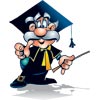 Общеразвивающая направленностьУТВЕРЖДАЮначальник Управления образования г.Орска__________  Кухтинский Г.К.Ф.И.О. педагога (полностью)Занимаемая должность с указанием квалификационной категорииВид методической продукцииНазвание методической продукцииДата подачи заявкиПодписьСОГЛАСОВАНОДиректорМАУДО «ЦРТДЮ «Созвездие» г. Орска»______________С.Ю. Наследова УТВЕРЖДЕНОНачальник управления образования г. Орска_______________Г.К. КухтинскийФамилия, имя участника, возрастОбразовательноен учреждениеНазвание работы (+ указать предметную область)Необходимое оборудование для выступленияФИО педагога-руководителя исследовательской работы (полностью)Контактный телефон педагогаСОГЛАСОВАНОДиректорМАУДО «ЦРТДЮ «Созвездие» г. Орска»______________С.Ю. Наследова УТВЕРЖДЕНОНачальник управления образования г. Орска_______________Г.К. КухтинскийЭстафета «Дружные бегемотики»Участники встают парами, лицом друг к другу. Первой паре дается мяч, который зажимается животами. Руки кладутся на плечи друг друга. По сигналу ведущего пара с мячом начинает движение вперед приставными шагами. Добежав до ориентира (пальмы), мяч берет в руки один из участников пары, и они бегом возвращаются обратно и передают мяч следующей паре. Побеждает команда, выполнившая задание первой.Примечание: если во время движения пары мяч падает, то пара останавливается, поднимает мяч, кладет в исходное положение и продолжает движение с того места, где произошла потеря мяча.Эстафета «»Потерянные полоски»Команда стоит в колонне (каждая с разных углов зала). На середине зала стоит бассейн, в котором находятся черные полоски зебры среди мячей и красных полосок. По сигналу ведущего первый участник бежит к бассейну, достает черную полоску, несет в корзину, которая стоит на линии старта. Задание считается выполненным, если все 6 полосок находятся в корзине. Побеждает команда, выполнившая задание первой.Эстафета «Неторопливые пингвины»Команда стоит в колонне. Первому участнику дается большой теннисный мяч, который он кладет между щиколотками ног. Маленькими шажками, стараясь не потерять мяч, участник двигается до ориентира. Затем берет мяч в руку и бежит обратно к команде, передавая мяч следующему участнику. Побеждает команда, выполнившая задание первой.Эстафета «Весёлые обезьянки»Команда стоит в колонне. Первый участник пролезает через тоннель, бежит до обручей, проходит в первый обруч (за спиной обходит держащего помощника обручи), затем проходит в следующий обруч. Выйдя их обруча, участник бежит снова к тоннелю, пролезает через него, бежит до финиша и уходит в конец команды. Побеждает команда, выполнившая задание первой.Эстафета «Накорми льва»Команда стоит в колонне. В руках каждого участника «кость». Первый участник бежит до фишки и делает бросок в «пасть льва» (тоннель). Сделав бросок, возвращается, передавая эстафету следующему участнику, и уходит в конец команды. Учитывается скорость и число заброшенных костей в «пасть льва».Эстафета «Замок для короля»Команда стоит в колонне. На беговой дорожке отмечено место для строительства замка. Каждый участник поочередно бежит к обозначенному месту со стоящей там корзиной, берет один стакан и ставит его в строящийся замок, возвращается обратно, передавая эстафету следующему. Когда все 6 участников поставят свои стаканчики, эстафета повторяется. Каждый участник выполняет это задание три раза в свою очередь. Побеждает команда, выполнившая задание первой.Эстафета «Самый длинный прыжок»Команда стоит в колонне. Первый участник делает прыжок с места, отталкиваясь обеими ногами. Делается отметка по пяткам приземления. К этой отметке носочками встает второй участник и выполняет прыжок вперед и т.д. Последний прыжок выполняется родителем (папа или мама). Побеждает команда, у которой самый длинный прыжок.Название образовательного учреждения доп. образованияНазвание командыДанные об обучающихся( Ф.И., возраст )Виза врачаФ.И.О. педагогаСОГЛАСОВАНОДиректорМАУДО «ЦРТДЮ «Созвездие» г. Орска»______________С.Ю. Наследова УУТВЕРЖДЕНОНачальник управления образованияадминистрации г. Орска___________________ Г.К. КухтинскийФ. И.  ребенкаДата рожденияНазвание образовательного учреждения дополнительного образованияФ. И. О. педагога, дисциплинаСОГЛАСОВАНОДиректорМАУДО «ЦРТДЮ «Созвездие» г. Орска»______________С.Ю. Наследова УТВЕРЖДЕНОНачальник управления образованияадминистрации г.  Орска________________Г.К. Кухтинский        «Согласовано»ПредседательГорспорттуркомитета________________С.Н.Ротмистров«Утверждаю»Начальник Управления образованияАдминистрации   г.Орска_________________Г.К.Кухтинский«Согласовано»Директор    МАУДО  «ЦРТДЮ «Созвездие» г. Орска»_________________С.Ю.Наследова№Ф.И. участникаГод рождения, классВиза врачаФ.И.О. педагога12345Ф. И. О. ребенкаГод рожденияНазвание детского клуба по месту жительстваФ. И. О. педагога, дисциплина«Утверждаю»Директор МАУДО«ЦРТДЮ «Созвездие» г.Орска»_______________ С.Ю. НаследоваЭстафета «Дружные бегемотики»Участники встают парами, лицом друг к другу. Первой паре дается мяч, который зажимается животами. Руки кладутся на плечи друг друга. По сигналу ведущего пара с мячом начинает движение вперед приставными шагами. Добежав до ориентира (пальмы), мяч берет в руки один из участников пары, и они бегом возвращаются обратно и передают мяч следующей паре. Побеждает команда, выполнившая задание первой.Примечание: если во время движения пары мяч падает, то пара останавливается, поднимает мяч, кладет в исходное положение и продолжает движение с того места, где произошла потеря мяча.Эстафета «»Потерянные полоски»Команда стоит в колонне (каждая с разных углов зала). На середине зала стоит бассейн, в котором находятся черные полоски зебры среди мячей и красных полосок. По сигналу ведущего первый участник бежит к бассейну, достает черную полоску, несет в корзину, которая стоит на линии старта. Задание считается выполненным, если все 6 полосок находятся в корзине. Побеждает команда, выполнившая задание первой.Эстафета «Неторопливые пингвины»Команда стоит в колонне. Первому участнику дается большой теннисный мяч, который он кладет между щиколотками ног. Маленькими шажками, стараясь не потерять мяч, участник двигается до ориентира. Затем берет мяч в руку и бежит обратно к команде, передавая мяч следующему участнику. Побеждает команда, выполнившая задание первой.Эстафета «Весёлые обезьянки»Команда стоит в колонне. Первый участник пролезает через тоннель, бежит до обручей, проходит в первый обруч (за спиной обходит держащего помощника обручи), затем проходит в следующий обруч. Выйдя их обруча, участник бежит снова к тоннелю, пролезает через него, бежит до финиша и уходит в конец команды. Побеждает команда, выполнившая задание первой.Эстафета «Накорми льва»Команда стоит в колонне. В руках каждого участника «кость». Первый участник бежит до фишки и делает бросок в «пасть льва» (тоннель). Сделав бросок, возвращается, передавая эстафету следующему участнику, и уходит в конец команды. Учитывается скорость и число заброшенных костей в «пасть льва».Эстафета «Замок для короля»Команда стоит в колонне. На беговой дорожке отмечено место для строительства замка. Каждый участник поочередно бежит к обозначенному месту со стоящей там корзиной, берет один стакан и ставит его в строящийся замок, возвращается обратно, передавая эстафету следующему. Когда все 6 участников поставят свои стаканчики, эстафета повторяется. Каждый участник выполняет это задание три раза в свою очередь. Побеждает команда, выполнившая задание первой.Эстафета «Самый длинный прыжок»Команда стоит в колонне. Первый участник делает прыжок с места, отталкиваясь обеими ногами. Делается отметка по пяткам приземления. К этой отметке носочками встает второй участник и выполняет прыжок вперед и т.д. Последний прыжок выполняется родителем (папа или мама). Побеждает команда, у которой самый длинный прыжок.Название д\кНазвание командыДанные об обучающихся( Ф.И., возраст )Виза врачаФ.И.О. педагога«Утверждаю»Директор МАУДО«ЦРТДЮ «Созвездие» г.Орска»_______________ С.Ю. Наследова№ЖанрНазвание работыФ.И. ребенка (полностью)ВозрастФ.И.О.педагогаДетский клуб1234567ЖанрФ.И. исполнителя или название коллективаВозраст исполнителяНазвание номераФ.И.О. педагога.Ф.И. участникаВозрастНоминацияАвтор и название произведенияФИО педагога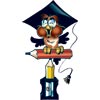 Художественно-эстетическое направление          СогласованоМинистр образования                       Оренбургской области     ____________В.А. Лабузов                     «___» ________2016 год       Утверждаю                                                                  Директор ГБУДО ООДТДМ                                                       им. В.П. Поляничко                                  __________________ Е.В. Лучко   «____» __________    2016 год№ФИО участникаВозраст участникаНазвание работыТехника исполнения1.2.Утверждаю                                              Директор ГБУДО ООДТДМим. В.П. Поляничко                                 ______________        Е.В. Лучко    «____»    ____________  2016 год№ФИО участникаВозраст участникаНазвание работыТехника исполнения1.2.№ФИО участникаВозраст участникаНазвание работыТехника исполнения1.2.     СогласованоМинистр образования Оренбургской области ________В.А. Лабузов  «___»________2016 год           УтверждаюДиректор ГБУДО ООДТДМ им. В.П. Поляничко_______________ Е.В. Лучко «____» __________2016 год№ФИО участникаВозраст участникаНазвание работыТехника исполнения1.2.№ФИО участникаВозраст участникаНазвание работыТехника исполнения1.2.СогласованоРуководитель Советского района в г. Орске          ______________ Е.В.Новиков УтверждаюДиректор МАУДО «ЦРТДЮ «Созвездие» г. Орска»______________С.Ю. Наследова№ФИО ребенка (полностью)ВозрастНазвание номинацииНазвание работыТехника исполненияФИО педагога (полностью)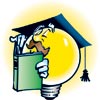 Воспитательная направленность «Согласовано»Руководитель Администрации Советского района________________Е.В. Новиков«Утверждаю»Директор МАУДО«ЦРТДЮ «Созвездие» г. Орска»_________________С.Ю. Наследова«Согласовано»Руководитель Администрации Советского района________________Е.В. Новиков«Утверждаю»Директор МАУДО«ЦРТДЮ «Созвездие» г. Орска»_________________С.Ю. НаследоваНаименование учрежденияНазвание командыФИО участниковВозраст участниковОтметка врача«Согласовано»Руководитель Советского района в г. Орске______________ Е.В. Новиков«Утверждаю»Директор МАУДО«ЦРТДЮ «Созвездие» г. Орска»_______________ С.Ю. Наследова«Согласовано»Руководитель Советского района в г. Орске______________ Е.В. Новиков«Утверждаю»Директор МАУДО«ЦРТДЮ «Созвездие» г. Орска»_______________ С.Ю. НаследоваНаименование учрежденияФИО конкурсантов,Название коллективаВозраст конкурсантовРепертуар Продолжительность 1 номера, всей программы«Согласовано»Начальник Управления образования  г. Орска______________ Г.К. Кухтинский«Утверждаю»Директор МАУДО«ЦРТДЮ «Созвездие» г. Орска»_______________ С.Ю. Наследова№Наименование учреждения (полное)народ мираОбряд/традиция/праздникФИО автора - составителя12№ФИО  ребенка (полностью)возрастНазвание работы/сценарияТехника исполнения (для творческой работы)ФИО  педагога (полностью)12Наименование учреждения (полное)Номинация, народ мираНазвание коллектива/Участники (количество)Примечание (необходимое техническое оборудование и т.п.) Наименование учреждения (полное)Представленное направление декоративно-прикладного творчества Название коллектива/ФИО участникаУчастники (кол-во)«Утверждаю»Директор МАУДО«ЦРТДЮ «Созвездие» г. Орска»_______________ С.Ю. Наследова